Załącznik Nr 1 do SWZZałącznik nr 1 do umowy – Oferta Wykonawcy – PAKIET IZamawiający:Regionalne Centrum Krwiodawstwa i Krwiolecznictwa w Bydgoszczyul. Ks. Ryszarda Markwarta 8; 85-015 Bydgoszcz (pełna nazwa/firma, adres)Dane Wykonawcy:Nazwa : ……………………………………………………………………………………………….Adres siedziby Wykonawcy: …............................................................................................................Kod: ……………Miasto: ……………………………Województwo: …………………………………Kraj: ………………………………Adres do korespondencji (wypełnić, jeżeli jest inny niż adres siedziby): ………………………………………………………………………………………………………nr NIP: ................................................... nr REGON: …. …………………………………...nr telefonu 	...................................................; nr faksu..................................................Adres e-mail Wykonawcy ...................................................KRS/CEiDG*	..................................................*W przypadku wskazania przez Wykonawcę w/w dokumentu, w formie elektronicznej pod określonymi adresami internetowymi ogólnodostępnych i bezpłatnych baz danych, Zamawiający pobiera samodzielnie z tych baz danych wskazany przez Wykonawcę w/w dokument – dotyczy również Wykonawców zarejestrowanych w CEIDG: ...........................................................................................................................................................................dane osoby upoważnionej do kontaktowania się z Zamawiającym: ......................................................................................................................................Adres e-mail, na który Zamawiający ma przesłać korespondencję: ………………………………OFERTA WYKONAWCY – PAKIET IOferujemy wykonanie przedmiotu zamówienia na warunkach i zasadach określonych w SWZ zgodnie z następującymi warunkami:PAKIET I – wypełnić jeżeli dotyczyŁączna wartość oferty netto (razem zamówienie podstawowe + prawo opcji): …………PLN (słownie………)Łączna wartość oferty  brutto (razem zamówienie podstawowe + prawo opcji): ……..PLN (słownie: ………)OŚWIADCZENIA DO UZYSKANIA PUNKTÓW W POZACENOWYCH KRYTERIACH OCENY OFERT:Oświadczamy, że,  TERMIN DOSTAWY PRZEDMIOTU ZAMÓWIENIA WYNOSI ………………….. DNI  WŁĄCZENIE OD DATY PRZESŁANIA ZAMÓWIENIACena oferty winna zawierać ostateczną, sumaryczną cenę obejmującą wszystkie koszty związane z realizacją przedmiotu zamówienia z uwzględnieniem między innymi: opłat i podatków, kosztów transportu, przygotowania, itp.Oświadczamy, że składamy następujące próbki do oceny jakościowej:………………………(należy wskazać rodzaj i ilość)Oświadczamy, że:akceptujemy termin realizacji przedmiotu umowy.zapoznaliśmy się ze specyfikacją warunków zamówienia i nie wnosimy do niej zastrzeżeń oraz zdobyliśmy konieczne informacje do przygotowania oferty.jesteśmy związani niniejszą ofertą od dnia upływu terminu składania oferty, wskazanego w SWZ.w przypadku wyboru naszej oferty jako najkorzystniejszej zobowiązujemy się do podpisania umowy na warunkach określonych w projektowanych postanowieniach umowy;wypełniliśmy obowiązki informacyjne przewidziane w art. 13 lub art. 14 RODO wobec osób fizycznych, od których dane osobowe bezpośrednio lub pośrednio pozyskaliśmy w celu ubiegania się o udzielenie zamówienia publicznego w niniejszym postępowaniuprzedmiot zamówienia spełnia wymagania określone w SWZ, zgodnie z Opisem Przedmiotu Zamówienia – załącznik nr 5 do SWZ. Oświadczamy, że przedmiot zamówienia zamierzamy wykonać samodzielnie* – przy udziale podwykonawców*(*niepotrzebne skreślić)Wypełnić poniższą tabelę w przypadku wykonania zamówienia przez podwykonawców.Powierzenie wykonania części zamówienia podwykonawcom nie zwalnia Wykonawcy 
z odpowiedzialności za należyte wykonanie tego zamówienia.Czy Wykonawca jest: mikroprzedsiębiorstwem  małym przedsiębiorcą średnim przedsiębiorcą jednoosobowa działalność gospodarcza osoba fizyczna nieprowadząca działalności gospodarczej inny rodzaj: …………………………(zaznaczyć właściwe)Zgodnie z art. 7 ust. 1 ustawy z dnia 6 marca 2018 r. – Prawo przedsiębiorców, za mikroprzedsiębiorcę uważa się przedsiębiorcę, który w co najmniej jednym roku z dwóch ostatnich lat obrotowych spełniał łącznie następujące warunki:zatrudniał średniorocznie mniej niż 10 pracowników orazosiągnął roczny obrót netto ze sprzedaży towarów, wyrobów i usług oraz z operacji finansowych nieprzekraczający równowartości w złotych 2 milionów euro, lub sumy aktywów jego bilansu sporządzonego na koniec jednego z tych lat nie przekroczyły równowartości w złotych 2 milionów euro;Za małego przedsiębiorcę uważa się przedsiębiorcę, który w co najmniej jednym roku z dwóch ostatnich lat obrotowych spełniał łącznie następujące warunki:zatrudniał średniorocznie mniej niż 50 pracowników orazosiągnął roczny obrót netto ze sprzedaży towarów, wyrobów i usług oraz z operacji finansowych nieprzekraczający równowartości w złotych 10 milionów euro, lub sumy aktywów jego bilansu sporządzonego na koniec jednego z tych lat nie przekroczyły równowartości w złotych 10 milionów euro- i który nie jest mikroprzedsiębiorcą;Za średniego przedsiębiorcę uważa się przedsiębiorcę, który w co najmniej jednym roku z dwóch ostatnich lat obrotowych spełniał łącznie następujące warunki:zatrudniał średniorocznie mniej niż 250 pracowników orazosiągnął roczny obrót netto ze sprzedaży towarów, wyrobów i usług oraz z operacji finansowych nieprzekraczający równowartości w złotych 50 milionów euro, lub sumy aktywów jego bilansu sporządzonego na koniec jednego z tych lat nie przekroczyły równowartości w złotych 43 milionów euro- i który nie jest mikroprzedsiębiorcą ani małym przedsiębiorcą.                           Czy Wykonawca pochodzi z innego państwa członkowskiego Unii Europejskiej Tak Nie (właściwe zaznaczyć)Czy Wykonawca pochodzi z innego państwa niebędącego członkiem Unii Europejskiej Tak Nie (właściwe zaznaczyć)Składając niniejszą ofertę, zgodnie z art. 225 ust. 1 ustawy Pzp informuję, że wybór oferty: nie będzie prowadzić do powstania obowiązku podatkowego po stronie Zamawiającego, zgodnie z przepisami o podatku od towarów i usług, który miałby obowiązek rozliczyć, będzie prowadzić do prowadzić do powstania u Zamawiającego obowiązku podatkowego następujących towarów/usług:…………………………………………………………… - 	…………………………………………………………..     zł netto                     Nazwa towaru/usług                                     wartość bez kwoty podatku VAT*Zgodnie z art. 225 ust. 2 ustawy Pzp, Wykonawca, składając ofertę, informuje Zamawiającego, czy wybór oferty będzie prowadzić do powstania u Zamawiającego obowiązku podatkowego, wskazując nazwę (rodzaj) towaru lub usługi, których dostawa lub świadczenie będzie prowadzić do jego powstania, oraz wskazując ich wartość bez kwoty podatku. Należy zaznaczyć właściwe. Brak zaznaczenia będzie oznaczał, że wybór oferty Wykonawcy, nie będzie prowadził do powstania u Zamawiającego obowiązku podatkowegoOświadczam/y, że informacje i dokumenty zawarte w Ofercie na stronach od nr ........................do nr ......................... stanowią tajemnicę przedsiębiorstwa w rozumieniu przepisów o zwalczaniu nieuczciwej konkurencji i zastrzegamy, że nie mogą być one udostępniane. Informacje i dokumenty zawarte na pozostałych stronach Oferty są jawne.(W przypadku utajnienia oferty Wykonawca zobowiązany jest wykazać, iż zastrzeżone informacje stanowią tajemnicę przedsiębiorstwa w szczególności określając, w jaki sposób zostały spełnione przesłanki, o których mowa w art. 11 pkt. 2 ustawy z 16 kwietnia 1993 r. o zwalczaniu nieuczciwej konkurencji).9. Integralną część oferty stanowią następujące dokumenty:- ………………………………………………………….- ………………………………………………………….Dokument należy podpisać elektronicznie zgodnie z wymaganiami SWZZałącznik Nr 1A do SWZZałącznik nr 1A do umowy – Oferta Wykonawcy – PAKIET IIZamawiający:Regionalne Centrum Krwiodawstwa i Krwiolecznictwa w Bydgoszczyul. Ks. Ryszarda Markwarta 8; 85-015 Bydgoszcz (pełna nazwa/firma, adres)Dane Wykonawcy:Nazwa : ……………………………………………………………………………………………….Adres siedziby Wykonawcy: …............................................................................................................Kod: ……………Miasto: ……………………………Województwo: …………………………………Kraj: ………………………………Adres do korespondencji (wypełnić, jeżeli jest inny niż adres siedziby): ………………………………………………………………………………………………………nr NIP: ................................................... nr REGON: …. …………………………………...nr telefonu 	...................................................; nr faksu..................................................Adres e-mail Wykonawcy ...................................................KRS/CEiDG*	..................................................*W przypadku wskazania przez Wykonawcę w/w dokumentu, w formie elektronicznej pod określonymi adresami internetowymi ogólnodostępnych i bezpłatnych baz danych, Zamawiający pobiera samodzielnie z tych baz danych wskazany przez Wykonawcę w/w dokument – dotyczy również Wykonawców zarejestrowanych w CEIDG: ...........................................................................................................................................................................dane osoby upoważnionej do kontaktowania się z Zamawiającym: ......................................................................................................................................Adres e-mail, na który Zamawiający ma przesłać korespondencję: ………………………………OFERTA WYKONAWCY – PAKIET IIOferujemy wykonanie przedmiotu zamówienia na warunkach i zasadach określonych w SWZ zgodnie z następującymi warunkami:PAKIET II – wypełnić jeżeli dotyczyŁączna wartość oferty netto (razem zamówienie podstawowe + prawo opcji): ….…………PLN (słownie………)Łączna wartość oferty  brutto (razem zamówienie podstawowe + prawo opcji): …….…..PLN (słownie: ………)OŚWIADCZENIA DO UZYSKANIA PUNKTÓW W POZACENOWYCH KRYTERIACH OCENY OFERT:Oświadczamy, że,  TERMIN DOSTAWY PRZEDMIOTU ZAMÓWIENIA WYNOSI ………………….. DNI  WŁĄCZENIE OD DATY PRZESŁANIA ZAMÓWIENIACena oferty winna zawierać ostateczną, sumaryczną cenę obejmującą wszystkie koszty związane z realizacją przedmiotu zamówienia z uwzględnieniem między innymi: opłat i podatków, kosztów transportu, przygotowania, itp.Oświadczamy, że składamy następujące próbki do oceny jakościowej:………………………(należy wskazać rodzaj i ilość)Oświadczamy, że:akceptujemy termin realizacji przedmiotu umowy.zapoznaliśmy się ze specyfikacją warunków zamówienia i nie wnosimy do niej zastrzeżeń oraz zdobyliśmy konieczne informacje do przygotowania oferty.jesteśmy związani niniejszą ofertą od dnia upływu terminu składania oferty, wskazanego w SWZ.w przypadku wyboru naszej oferty jako najkorzystniejszej zobowiązujemy się do podpisania umowy na warunkach określonych w projektowanych postanowieniach umowy;wypełniliśmy obowiązki informacyjne przewidziane w art. 13 lub art. 14 RODO wobec osób fizycznych, od których dane osobowe bezpośrednio lub pośrednio pozyskaliśmy w celu ubiegania się o udzielenie zamówienia publicznego w niniejszym postępowaniuprzedmiot zamówienia spełnia wymagania określone w SWZ, zgodnie z Opisem Przedmiotu Zamówienia – załącznik nr 5A do SWZ. Oświadczamy, że przedmiot zamówienia zamierzamy wykonać samodzielnie* – przy udziale podwykonawców*(*niepotrzebne skreślić)Wypełnić poniższą tabelę w przypadku wykonania zamówienia przez podwykonawców.Powierzenie wykonania części zamówienia podwykonawcom nie zwalnia Wykonawcy 
z odpowiedzialności za należyte wykonanie tego zamówienia.Czy Wykonawca jest: mikroprzedsiębiorstwem  małym przedsiębiorcą średnim przedsiębiorcą jednoosobowa działalność gospodarcza osoba fizyczna nieprowadząca działalności gospodarczej inny rodzaj: …………………………(zaznaczyć właściwe)Zgodnie z art. 7 ust. 1 ustawy z dnia 6 marca 2018 r. – Prawo przedsiębiorców, za mikroprzedsiębiorcę uważa się przedsiębiorcę, który w co najmniej jednym roku z dwóch ostatnich lat obrotowych spełniał łącznie następujące warunki:zatrudniał średniorocznie mniej niż 10 pracowników orazosiągnął roczny obrót netto ze sprzedaży towarów, wyrobów i usług oraz z operacji finansowych nieprzekraczający równowartości w złotych 2 milionów euro, lub sumy aktywów jego bilansu sporządzonego na koniec jednego z tych lat nie przekroczyły równowartości w złotych 2 milionów euro;Za małego przedsiębiorcę uważa się przedsiębiorcę, który w co najmniej jednym roku z dwóch ostatnich lat obrotowych spełniał łącznie następujące warunki:zatrudniał średniorocznie mniej niż 50 pracowników orazosiągnął roczny obrót netto ze sprzedaży towarów, wyrobów i usług oraz z operacji finansowych nieprzekraczający równowartości w złotych 10 milionów euro, lub sumy aktywów jego bilansu sporządzonego na koniec jednego z tych lat nie przekroczyły równowartości w złotych 10 milionów euro- i który nie jest mikroprzedsiębiorcą;Za średniego przedsiębiorcę uważa się przedsiębiorcę, który w co najmniej jednym roku z dwóch ostatnich lat obrotowych spełniał łącznie następujące warunki:zatrudniał średniorocznie mniej niż 250 pracowników orazosiągnął roczny obrót netto ze sprzedaży towarów, wyrobów i usług oraz z operacji finansowych nieprzekraczający równowartości w złotych 50 milionów euro, lub sumy aktywów jego bilansu sporządzonego na koniec jednego z tych lat nie przekroczyły równowartości w złotych 43 milionów euro- i który nie jest mikroprzedsiębiorcą ani małym przedsiębiorcą.                          Czy Wykonawca pochodzi z innego państwa członkowskiego Unii Europejskiej Tak Nie (właściwe zaznaczyć)Czy Wykonawca pochodzi z innego państwa niebędącego członkiem Unii Europejskiej Tak Nie (właściwe zaznaczyć)Składając niniejszą ofertę, zgodnie z art. 225 ust. 1 ustawy Pzp informuję, że wybór oferty: nie będzie prowadzić do powstania obowiązku podatkowego po stronie Zamawiającego, zgodnie z przepisami o podatku od towarów i usług, który miałby obowiązek rozliczyć, będzie prowadzić do prowadzić do powstania u Zamawiającego obowiązku podatkowego następujących towarów/usług:…………………………………………………………… - 	…………………………………………………………..     zł netto                     Nazwa towaru/usług                                     wartość bez kwoty podatku VAT*Zgodnie z art. 225 ust. 2 ustawy Pzp, Wykonawca, składając ofertę, informuje Zamawiającego, czy wybór oferty będzie prowadzić do powstania u Zamawiającego obowiązku podatkowego, wskazując nazwę (rodzaj) towaru lub usługi, których dostawa lub świadczenie będzie prowadzić do jego powstania, oraz wskazując ich wartość bez kwoty podatku. Należy zaznaczyć właściwe. Brak zaznaczenia będzie oznaczał, że wybór oferty Wykonawcy, nie będzie prowadził do powstania u Zamawiającego obowiązku podatkowegoOświadczam/y, że informacje i dokumenty zawarte w Ofercie na stronach od nr ........................do nr ......................... stanowią tajemnicę przedsiębiorstwa w rozumieniu przepisów o zwalczaniu nieuczciwej konkurencji i zastrzegamy, że nie mogą być one udostępniane. Informacje i dokumenty zawarte na pozostałych stronach Oferty są jawne.(W przypadku utajnienia oferty Wykonawca zobowiązany jest wykazać, iż zastrzeżone informacje stanowią tajemnicę przedsiębiorstwa w szczególności określając, w jaki sposób zostały spełnione przesłanki, o których mowa w art. 11 pkt. 2 ustawy z 16 kwietnia 1993 r. o zwalczaniu nieuczciwej konkurencji).9. Integralną część oferty stanowią następujące dokumenty:- ………………………………………………………….- ………………………………………………………….Dokument należy podpisać elektronicznie zgodnie z wymaganiami SWZZałącznik Nr 1B do SWZZałącznik nr 1B do umowy – Oferta Wykonawcy – PAKIET IIIZamawiający:Regionalne Centrum Krwiodawstwa i Krwiolecznictwa w Bydgoszczyul. Ks. Ryszarda Markwarta 8; 85-015 Bydgoszcz (pełna nazwa/firma, adres)Dane Wykonawcy:Nazwa : ……………………………………………………………………………………………….Adres siedziby Wykonawcy: …............................................................................................................Kod: ……………Miasto: ……………………………Województwo: …………………………………Kraj: ………………………………Adres do korespondencji (wypełnić, jeżeli jest inny niż adres siedziby): ………………………………………………………………………………………………………nr NIP: ................................................... nr REGON: …. …………………………………...nr telefonu 	...................................................; nr faksu..................................................Adres e-mail Wykonawcy ...................................................KRS/CEiDG*	..................................................*W przypadku wskazania przez Wykonawcę w/w dokumentu, w formie elektronicznej pod określonymi adresami internetowymi ogólnodostępnych i bezpłatnych baz danych, Zamawiający pobiera samodzielnie z tych baz danych wskazany przez Wykonawcę w/w dokument – dotyczy również Wykonawców zarejestrowanych w CEIDG: ...........................................................................................................................................................................dane osoby upoważnionej do kontaktowania się z Zamawiającym: ......................................................................................................................................Adres e-mail, na który Zamawiający ma przesłać korespondencję: ………………………………OFERTA WYKONAWCY – PAKIET IIIOferujemy wykonanie przedmiotu zamówienia na warunkach i zasadach określonych w SWZ zgodnie z następującymi warunkami:PAKIET III – wypełnić jeżeli dotyczyŁączna wartość oferty netto : ……………………………………PLN (słownie……………….……)Łączna wartość oferty  brutto: …………………………..……..PLN (słownie: ……………………)OŚWIADCZENIA DO UZYSKANIA PUNKTÓW W POZACENOWYCH KRYTERIACH OCENY OFERT:Oświadczamy, że:DOSTAWA KALENDARZY (POZ. 1-4) NASTĄPI DO ………………….. 2023R. (NALEŻY PODAĆ DATĘ)W zakresie dostawy kalendarzy – Zamawiający informuje, że dostawa całości kalendarzy musi nastąpić w nieprzekraczalnym terminie do 15. Listopada 2023r.Oświadczamy, że:TERMIN DOSTAWY KSIĄŻEK KUCHARSKICH (POZ. 5) WYNOSI ………………..DNI WŁĄCZENIE OD DATY PRZESŁANIA ZAMÓWIENIA Cena oferty winna zawierać ostateczną, sumaryczną cenę obejmującą wszystkie koszty związane z realizacją przedmiotu zamówienia z uwzględnieniem między innymi: opłat i podatków, kosztów transportu, przygotowania, itp.Oświadczamy, że:akceptujemy termin realizacji przedmiotu umowy.zapoznaliśmy się ze specyfikacją warunków zamówienia i nie wnosimy do niej zastrzeżeń oraz zdobyliśmy konieczne informacje do przygotowania oferty.jesteśmy związani niniejszą ofertą od dnia upływu terminu składania oferty, wskazanego w SWZ.w przypadku wyboru naszej oferty jako najkorzystniejszej zobowiązujemy się do podpisania umowy na warunkach określonych w projektowanych postanowieniach umowy;wypełniliśmy obowiązki informacyjne przewidziane w art. 13 lub art. 14 RODO wobec osób fizycznych, od których dane osobowe bezpośrednio lub pośrednio pozyskaliśmy w celu ubiegania się o udzielenie zamówienia publicznego w niniejszym postępowaniuprzedmiot zamówienia spełnia wymagania określone w SWZ, zgodnie z Opisem Przedmiotu Zamówienia – załącznik nr 5B do SWZ. Oświadczamy, że przedmiot zamówienia zamierzamy wykonać samodzielnie* – przy udziale podwykonawców*(*niepotrzebne skreślić)Wypełnić poniższą tabelę w przypadku wykonania zamówienia przez podwykonawców.Powierzenie wykonania części zamówienia podwykonawcom nie zwalnia Wykonawcy 
z odpowiedzialności za należyte wykonanie tego zamówienia.Czy Wykonawca jest: mikroprzedsiębiorstwem  małym przedsiębiorcą średnim przedsiębiorcą jednoosobowa działalność gospodarcza osoba fizyczna nieprowadząca działalności gospodarczej inny rodzaj: …………………………(zaznaczyć właściwe)Zgodnie z art. 7 ust. 1 ustawy z dnia 6 marca 2018 r. – Prawo przedsiębiorców, za mikroprzedsiębiorcę uważa się przedsiębiorcę, który w co najmniej jednym roku z dwóch ostatnich lat obrotowych spełniał łącznie następujące warunki:zatrudniał średniorocznie mniej niż 10 pracowników orazosiągnął roczny obrót netto ze sprzedaży towarów, wyrobów i usług oraz z operacji finansowych nieprzekraczający równowartości w złotych 2 milionów euro, lub sumy aktywów jego bilansu sporządzonego na koniec jednego z tych lat nie przekroczyły równowartości w złotych 2 milionów euro;Za małego przedsiębiorcę uważa się przedsiębiorcę, który w co najmniej jednym roku z dwóch ostatnich lat obrotowych spełniał łącznie następujące warunki:zatrudniał średniorocznie mniej niż 50 pracowników orazosiągnął roczny obrót netto ze sprzedaży towarów, wyrobów i usług oraz z operacji finansowych nieprzekraczający równowartości w złotych 10 milionów euro, lub sumy aktywów jego bilansu sporządzonego na koniec jednego z tych lat nie przekroczyły równowartości w złotych 10 milionów euro- i który nie jest mikroprzedsiębiorcą;Za średniego przedsiębiorcę uważa się przedsiębiorcę, który w co najmniej jednym roku z dwóch ostatnich lat obrotowych spełniał łącznie następujące warunki:zatrudniał średniorocznie mniej niż 250 pracowników orazosiągnął roczny obrót netto ze sprzedaży towarów, wyrobów i usług oraz z operacji finansowych nieprzekraczający równowartości w złotych 50 milionów euro, lub sumy aktywów jego bilansu sporządzonego na koniec jednego z tych lat nie przekroczyły równowartości w złotych 43 milionów euro- i który nie jest mikroprzedsiębiorcą ani małym przedsiębiorcą.                          Czy Wykonawca pochodzi z innego państwa członkowskiego Unii Europejskiej Tak Nie (właściwe zaznaczyć)Czy Wykonawca pochodzi z innego państwa niebędącego członkiem Unii Europejskiej Tak Nie (właściwe zaznaczyć)Składając niniejszą ofertę, zgodnie z art. 225 ust. 1 ustawy Pzp informuję, że wybór oferty: nie będzie prowadzić do powstania obowiązku podatkowego po stronie Zamawiającego, zgodnie z przepisami o podatku od towarów i usług, który miałby obowiązek rozliczyć, będzie prowadzić do prowadzić do powstania u Zamawiającego obowiązku podatkowego następujących towarów/usług:…………………………………………………………… - 	…………………………………………………………..     zł netto                     Nazwa towaru/usług                                     wartość bez kwoty podatku VAT*Zgodnie z art. 225 ust. 2 ustawy Pzp, Wykonawca, składając ofertę, informuje Zamawiającego, czy wybór oferty będzie prowadzić do powstania u Zamawiającego obowiązku podatkowego, wskazując nazwę (rodzaj) towaru lub usługi, których dostawa lub świadczenie będzie prowadzić do jego powstania, oraz wskazując ich wartość bez kwoty podatku. Należy zaznaczyć właściwe. Brak zaznaczenia będzie oznaczał, że wybór oferty Wykonawcy, nie będzie prowadził do powstania u Zamawiającego obowiązku podatkowegoOświadczam/y, że informacje i dokumenty zawarte w Ofercie na stronach od nr ........................do nr ......................... stanowią tajemnicę przedsiębiorstwa w rozumieniu przepisów o zwalczaniu nieuczciwej konkurencji i zastrzegamy, że nie mogą być one udostępniane. Informacje i dokumenty zawarte na pozostałych stronach Oferty są jawne.(W przypadku utajnienia oferty Wykonawca zobowiązany jest wykazać, iż zastrzeżone informacje stanowią tajemnicę przedsiębiorstwa w szczególności określając, w jaki sposób zostały spełnione przesłanki, o których mowa w art. 11 pkt. 2 ustawy z 16 kwietnia 1993 r. o zwalczaniu nieuczciwej konkurencji).9. Integralną część oferty stanowią następujące dokumenty:- ………………………………………………………….- ………………………………………………………….Dokument należy podpisać elektronicznie zgodnie z wymaganiami SWZZałącznik Nr 1C do SWZZałącznik nr 1C do umowy – Oferta Wykonawcy – PAKIET IVZamawiający:Regionalne Centrum Krwiodawstwa i Krwiolecznictwa w Bydgoszczyul. Ks. Ryszarda Markwarta 8; 85-015 Bydgoszcz (pełna nazwa/firma, adres)Dane Wykonawcy:Nazwa : ……………………………………………………………………………………………….Adres siedziby Wykonawcy: …............................................................................................................Kod: ……………Miasto: ……………………………Województwo: …………………………………Kraj: ………………………………Adres do korespondencji (wypełnić, jeżeli jest inny niż adres siedziby): ………………………………………………………………………………………………………nr NIP: ................................................... nr REGON: …. …………………………………...nr telefonu 	...................................................; nr faksu..................................................Adres e-mail Wykonawcy ...................................................KRS/CEiDG*	..................................................*W przypadku wskazania przez Wykonawcę w/w dokumentu, w formie elektronicznej pod określonymi adresami internetowymi ogólnodostępnych i bezpłatnych baz danych, Zamawiający pobiera samodzielnie z tych baz danych wskazany przez Wykonawcę w/w dokument – dotyczy również Wykonawców zarejestrowanych w CEIDG: ...........................................................................................................................................................................dane osoby upoważnionej do kontaktowania się z Zamawiającym: ......................................................................................................................................Adres e-mail, na który Zamawiający ma przesłać korespondencję: ………………………………OFERTA WYKONAWCY – PAKIET IVOferujemy wykonanie przedmiotu zamówienia na warunkach i zasadach określonych w SWZ zgodnie z następującymi warunkami:PAKIET IV – wypełnić jeżeli dotyczyŁączna wartość oferty netto : ……………………………………PLN (słownie……………….……)Łączna wartość oferty  brutto: …………………………..……..PLN (słownie: ……………………)OŚWIADCZENIA DO UZYSKANIA PUNKTÓW W POZACENOWYCH KRYTERIACH OCENY OFERT:Oświadczamy, że,  TERMIN DOSTAWY PRZEDMIOTU ZAMÓWIENIA WYNOSI ………………….. DNI  WŁĄCZENIE OD DATY PRZESŁANIA ZAMÓWIENIACena oferty winna zawierać ostateczną, sumaryczną cenę obejmującą wszystkie koszty związane z realizacją przedmiotu zamówienia z uwzględnieniem między innymi: opłat i podatków, kosztów transportu, przygotowania, itp.Oświadczamy, że składamy następujące próbki do oceny jakościowej:………………………(należy wskazać rodzaj i ilość)Oświadczamy, że:akceptujemy termin realizacji przedmiotu umowy.zapoznaliśmy się ze specyfikacją warunków zamówienia i nie wnosimy do niej zastrzeżeń oraz zdobyliśmy konieczne informacje do przygotowania oferty.jesteśmy związani niniejszą ofertą od dnia upływu terminu składania oferty, wskazanego w SWZ.w przypadku wyboru naszej oferty jako najkorzystniejszej zobowiązujemy się do podpisania umowy na warunkach określonych w projektowanych postanowieniach umowy;wypełniliśmy obowiązki informacyjne przewidziane w art. 13 lub art. 14 RODO wobec osób fizycznych, od których dane osobowe bezpośrednio lub pośrednio pozyskaliśmy w celu ubiegania się o udzielenie zamówienia publicznego w niniejszym postępowaniuprzedmiot zamówienia spełnia wymagania określone w SWZ, zgodnie z Opisem Przedmiotu Zamówienia – załącznik nr 5C do SWZ. Oświadczamy, że przedmiot zamówienia zamierzamy wykonać samodzielnie* – przy udziale podwykonawców*(*niepotrzebne skreślić)Wypełnić poniższą tabelę w przypadku wykonania zamówienia przez podwykonawców.Powierzenie wykonania części zamówienia podwykonawcom nie zwalnia Wykonawcy 
z odpowiedzialności za należyte wykonanie tego zamówienia.Czy Wykonawca jest: mikroprzedsiębiorstwem  małym przedsiębiorcą średnim przedsiębiorcą jednoosobowa działalność gospodarcza osoba fizyczna nieprowadząca działalności gospodarczej inny rodzaj: …………………………(zaznaczyć właściwe)Zgodnie z art. 7 ust. 1 ustawy z dnia 6 marca 2018 r. – Prawo przedsiębiorców, za mikroprzedsiębiorcę uważa się przedsiębiorcę, który w co najmniej jednym roku z dwóch ostatnich lat obrotowych spełniał łącznie następujące warunki:zatrudniał średniorocznie mniej niż 10 pracowników orazosiągnął roczny obrót netto ze sprzedaży towarów, wyrobów i usług oraz z operacji finansowych nieprzekraczający równowartości w złotych 2 milionów euro, lub sumy aktywów jego bilansu sporządzonego na koniec jednego z tych lat nie przekroczyły równowartości w złotych 2 milionów euro;Za małego przedsiębiorcę uważa się przedsiębiorcę, który w co najmniej jednym roku z dwóch ostatnich lat obrotowych spełniał łącznie następujące warunki:zatrudniał średniorocznie mniej niż 50 pracowników orazosiągnął roczny obrót netto ze sprzedaży towarów, wyrobów i usług oraz z operacji finansowych nieprzekraczający równowartości w złotych 10 milionów euro, lub sumy aktywów jego bilansu sporządzonego na koniec jednego z tych lat nie przekroczyły równowartości w złotych 10 milionów euro- i który nie jest mikroprzedsiębiorcą;Za średniego przedsiębiorcę uważa się przedsiębiorcę, który w co najmniej jednym roku z dwóch ostatnich lat obrotowych spełniał łącznie następujące warunki:zatrudniał średniorocznie mniej niż 250 pracowników orazosiągnął roczny obrót netto ze sprzedaży towarów, wyrobów i usług oraz z operacji finansowych nieprzekraczający równowartości w złotych 50 milionów euro, lub sumy aktywów jego bilansu sporządzonego na koniec jednego z tych lat nie przekroczyły równowartości w złotych 43 milionów euro- i który nie jest mikroprzedsiębiorcą ani małym przedsiębiorcą.                          Czy Wykonawca pochodzi z innego państwa członkowskiego Unii Europejskiej Tak Nie (właściwe zaznaczyć)Czy Wykonawca pochodzi z innego państwa niebędącego członkiem Unii Europejskiej Tak Nie (właściwe zaznaczyć)Składając niniejszą ofertę, zgodnie z art. 225 ust. 1 ustawy Pzp informuję, że wybór oferty: nie będzie prowadzić do powstania obowiązku podatkowego po stronie Zamawiającego, zgodnie z przepisami o podatku od towarów i usług, który miałby obowiązek rozliczyć, będzie prowadzić do prowadzić do powstania u Zamawiającego obowiązku podatkowego następujących towarów/usług:…………………………………………………………… - 	…………………………………………………………..     zł netto                     Nazwa towaru/usług                                     wartość bez kwoty podatku VAT*Zgodnie z art. 225 ust. 2 ustawy Pzp, Wykonawca, składając ofertę, informuje Zamawiającego, czy wybór oferty będzie prowadzić do powstania u Zamawiającego obowiązku podatkowego, wskazując nazwę (rodzaj) towaru lub usługi, których dostawa lub świadczenie będzie prowadzić do jego powstania, oraz wskazując ich wartość bez kwoty podatku. Należy zaznaczyć właściwe. Brak zaznaczenia będzie oznaczał, że wybór oferty Wykonawcy, nie będzie prowadził do powstania u Zamawiającego obowiązku podatkowegoOświadczam/y, że informacje i dokumenty zawarte w Ofercie na stronach od nr ........................do nr ......................... stanowią tajemnicę przedsiębiorstwa w rozumieniu przepisów o zwalczaniu nieuczciwej konkurencji i zastrzegamy, że nie mogą być one udostępniane. Informacje i dokumenty zawarte na pozostałych stronach Oferty są jawne.(W przypadku utajnienia oferty Wykonawca zobowiązany jest wykazać, iż zastrzeżone informacje stanowią tajemnicę przedsiębiorstwa w szczególności określając, w jaki sposób zostały spełnione przesłanki, o których mowa w art. 11 pkt. 2 ustawy z 16 kwietnia 1993 r. o zwalczaniu nieuczciwej konkurencji).10. Integralną część oferty stanowią następujące dokumenty:- ………………………………………………………….- ………………………………………………………….Dokument należy podpisać elektronicznie zgodnie z wymaganiami SWZZałącznik Nr 2 do SWZ – Wzór oświadczenia o niepodleganiu wykluczeniu 
Zamawiający:Regionalne Centrum Krwiodawstwa i Krwiolecznictwa w Bydgoszczyul. Ks. Ryszarda Markwarta 8; 85-015 Bydgoszcz (pełna nazwa/firma, adres)Dane Wykonawcy/Wykonawców*:…………………………………………………………………………(pełna nazwa/firma, adres, w zależności od podmiotu: 
NIP/ PESEL, KRS/ CEiDG)reprezentowany przez:…………………………………………………………………………(imię, nazwisko, stanowisko/ podstawa do reprezentacji)OŚWIADCZENIE  DOTYCZĄCE BRAKU PODSTAW DO WYKLUCZENIA Z POSTĘPOWANIAskładane na podstawie art. 125 ust. 1 ustawy z dnia 11 września 2019 r. Prawo zamówień publicznych, Na potrzeby postępowania o udzielenie zamówienia publicznego, 
którego przedmiotem jest:„Sukcesywna dostawa gadżetów reklamowych w podziale na części”
prowadzonego przez Regionalne Centrum Krwiodawstwa i Krwiolecznictwa w Bydgoszczy 
oświadczam, co następuje:Oświadczam, że uczestniczę w postępowaniu jako:• Wykonawca samodzielnie ubiegający się o udzielenie zamówienia.*• Wykonawca ubiegający się o udzielenie zamówienia wspólnie z innymi Wykonawcami.*• podmiot udostępniający zasoby.*OŚWIADCZENIE DOTYCZĄCE PODSTAW WYKLUCZENIA:Oświadczam, że nie podlegam wykluczeniu z postępowania na podstawie art. 108 ust. 1  oraz art. 109 ust. 1 pkt. 4) i pkt 7)  ustawy Pzp.Oświadczam, że zachodzą w stosunku do mnie podstawy wykluczenia z postępowania na podstawie art. …………. Ustawy Pzp (podać mającą zastosowanie podstawę wykluczenia spośród wymienionych w art. 108 ust. 1 pkt 1, 2, 5 i art. 109 ust. 1 pkt 4, 7  ustawy Pzp). Jednocześnie oświadczam, że w związku z ww. okolicznością, na podstawie art. 110 ust. 2 ustawy Pzp podjąłem następujące środki naprawcze (wymienić, opisać):……………………………………………………………………………………………OŚWIADCZENIE  DOTYCZĄCE BRAKU PODSTAW WYKLUCZENIA Z POSTĘPOWANIA NA PODSTAWIE USTAWY Z DNIA 13 KWIETNIA 2022 R. O SZCZEGÓLNYCH ROZWIĄZANIACH W ZAKRESIE PRZECIWDZIAŁANIA WSPIERANIU AGRESJI NA UKRAINĘ ORAZ SŁUŻĄCYCH OCHRONIE BEZPIECZEŃSTWA NARODOWEGO:Oświadczam, że nie jestem Wykonawcą, który podlega wykluczeniu na podstawie art. 7 ust. 1  ustawy z dnia 13 kwietnia 2022 r. o szczególnych rozwiązaniach w zakresie przeciwdziałania wspieraniu agresji na Ukrainę oraz służących ochronie bezpieczeństwa narodowego (Dz. U. 2022 poz. 835), zwanej dalej „ustawą”, to jest:wykonawcą wymienionym w wykazach określonych w rozporządzeniu 765/2006 i rozporządzeniu 269/2014 albo wpisanym na listę na podstawie decyzji w sprawie wpisu na listę rozstrzygającej o zastosowaniu środka, o którym mowa w art. 1 pkt 3 ustawy;wykonawcą, którego beneficjentem rzeczywistym w rozumieniu ustawy z dnia 1 marca 2018 r. o przeciwdziałaniu praniu pieniędzy oraz finansowaniu terroryzmu (Dz. U. z 2022 r. poz. 593 i 655) jest osoba wymieniona w wykazach określonych w rozporządzeniu 765/2006 i rozporządzeniu 269/2014 albo wpisana na listę lub będąca takim beneficjentem rzeczywistym od dnia 24 lutego 2022 r., o ile została wpisana na listę na podstawie decyzji w sprawie wpisu na listę rozstrzygającej o zastosowaniu środka, o którym mowa w art. 1 pkt 3 ustawy;wykonawcą, którego jednostką dominującą w rozumieniu art. 3 ust. 1 pkt 37 ustawy z dnia 29 września 1994 r. o rachunkowości (Dz. U. z 2021 r. poz. 217, 2105 i 2106), jest podmiot wymieniony w wykazach określonych w rozporządzeniu 765/2006 i rozporządzeniu 269/2014 albo wpisany na listę lub będący taką jednostką dominującą od dnia 24 lutego 2022 r., o ile został wpisany na listę na podstawie decyzji w sprawie wpisu na listę rozstrzygającej o zastosowaniu środka, o którym mowa w art. 1 pkt 3 ustawy.Wykluczenie o którym mowa powyżej  następuje na okres trwania ww. okoliczności.OŚWIADCZENIE DOTYCZĄCE PODMIOTU, NA KTÓREGO ZASOBY POWOŁUJE SIĘ WYKONAWCA:Oświadczam, że następujący/e podmiot/y, na którego/ych zasoby powołuję się w niniejszym postępowaniu, tj. : …………………………………………………………………….………………………… …………………………………………………………………….……………………………………
(podać pełną nazwę/firmę, adres, a także w zależności od podmiotu: NIP/PESEL, KRS/CEiDG) nie podlega/ją wykluczeniu z postępowania o udzielenie zamówienia.OŚWIADCZENIE DOTYCZĄCE PODANYCH INFORMACJI:Oświadczam, że wszystkie informacje podane w powyższych oświadczeniach są aktualne i zgodne z prawdą oraz zostały przedstawione z pełną świadomością konsekwencji wprowadzenia Zamawiającego w błąd przy przedstawianiu informacji.	Dokument należy podpisać elektronicznie zgodnie z wymaganiami SWZProszę wypełnić każdą część oświadczenia – poprzez zaznaczenie właściwej odpowiedzi lub jej udzielenie - jeśli jakaś część oświadczenia nie dotyczy podmiotu składającego oświadczenie: proszę wpisać, że „nie dotyczy” W części dotyczącej podmiotu składającego oświadczenie proszę odpowiednio dostosować w zależności od tego czy oświadczenie składa Wykonawca, Wykonawca wspólnie ubiegający się o udzielenie zamówienia, czy podmiot udostępniający zasoby.*niepotrzebne skreślićOświadczenie winna podpisać osoba (osoby) uprawniona do reprezentacji Wykonawcy, Wykonawcy wspólnie ubiegającego się o udzielenie zamówienia, podmiotu udostępniającego zasoby - Wymogi odnoszące się do formy niniejszego oświadczenia, w szczególności wymogi co do jej podpisania i złożenia, zostały szczegółowo opisane w SWZ.W przypadku Wykonawców wspólnie ubiegających się o zamówienie, niniejsze Oświadczenie powinno być złożone przez każdego z Wykonawców indywidualnieZałącznik Nr 2A do SWZ – Wzór oświadczenia o spełnianiu warunków udziału w postępowaniu 
Zamawiający:Regionalne Centrum Krwiodawstwa i Krwiolecznictwa w Bydgoszczyul. Ks. Ryszarda Markwarta 8; 85-015 Bydgoszcz (pełna nazwa/firma, adres)Dane Wykonawcy/Wykonawców*:…………………………………………………………………………(pełna nazwa/firma, adres, w zależności od podmiotu: 
NIP/ PESEL, KRS/ CEiDG)reprezentowany przez:…………………………………………………………………………(imię, nazwisko, stanowisko/ podstawa do reprezentacji)OŚWIADCZENIE DOTYCZĄCE SPEŁNIANIA WARUNKÓW UDZIAŁU W POSTEPOWANIU składane na podstawie art. 125 ust. 1 ustawy z dnia 11 września 2019 r. Prawo zamówień publicznych, Na potrzeby postępowania o udzielenie zamówienia publicznego, 
którego przedmiotem jest:„Sukcesywna dostawa gadżetów reklamowych w podziale na części”
prowadzonego przez Regionalne Centrum Krwiodawstwa i Krwiolecznictwa w Bydgoszczy 
oświadczam, co następuje:Oświadczam, że uczestniczę w postępowaniu jako:• Wykonawca samodzielnie ubiegający się o udzielenie zamówienia.*• Wykonawca ubiegający się o udzielenie zamówienia wspólnie z innymi Wykonawcami.*• podmiot udostępniający zasoby.*OŚWIADCZENIE DOTYCZĄCE SPEŁNIANIA WARUNKÓW UDZIAŁU W POSTĘPOWANIUOświadczam, że spełniam warunki udziału w postępowaniu określone przez Zamawiającego w SWZ w Rozdziale XVII INFORMACJA W ZWIĄZKU Z POLEGANIEM NA ZASOBACH INNYCH PODMIOTÓW: Oświadczam, że w celu wykazania spełniania warunków udziału w postępowaniu, określonych przez Zamawiającego w Rozdziale XVII Specyfikacji Warunków Zamówienia polegam na zasobach następującego/ych podmiotu/ów: ………………………………………………………………………………………………………………..w następującym zakresie: ……………………………………………………………………………………………………………
(wskazać podmiot i określić odpowiedni zakres dla wskazanego podmiotu). OŚWIADCZENIE DOTYCZĄCE PODANYCH INFORMACJI:Oświadczam, że wszystkie informacje podane w powyższych oświadczeniach są aktualne i zgodne z prawdą oraz zostały przedstawione z pełną świadomością konsekwencji wprowadzenia zamawiającego w błąd przy przedstawianiu informacji.		Dokument należy podpisać elektronicznie zgodnie z wymaganiami SWZProszę wypełnić każdą część oświadczenia – poprzez zaznaczenie właściwej odpowiedzi lub jej udzielenie - jeśli jakaś część oświadczenia nie dotyczy podmiotu składającego oświadczenie: proszę wpisać, że „nie dotyczy” W części dotyczącej podmiotu składającego oświadczenie proszę odpowiednio dostosować w zależności od tego czy oświadczenie składa Wykonawca, Wykonawca wspólnie ubiegający się o udzielenie zamówienia, czy podmiot udostępniający zasoby.*niepotrzebne skreślićOświadczenie winna podpisać osoba (osoby) uprawniona do reprezentacji Wykonawcy, Wykonawcy wspólnie ubiegającego się o udzielenie zamówienia, podmiotu udostępniającego zasoby - Wymogi odnoszące się do formy niniejszego oświadczenia, w szczególności wymogi co do jej podpisania i złożenia, zostały szczegółowo opisane w SWZ.Załącznik Nr 3 do SWZ Wzór oświadczenie wykonawcy o aktualności informacji  Krwiolecznictwa w Bydgoszczy Zamawiający:Regionalne Centrum Krwiodawstwa i Krwiolecznictwa w Bydgoszczyul. Ks. Ryszarda Markwarta 8; 85-015 Bydgoszcz (pełna nazwa/firma, adres)Wykonawca:					…………………………………………………………………………(pełna nazwa/firma, adres, w zależności od podmiotu: 
NIP/ PESEL, KRS/ CEiDG)OŚWIADCZENIE WYKONAWCYO AKTUALNOŚCI INFORMACJI ZAWARTYCH W OŚWIADCZENIU,O KTÓRYM MOWA W ART. 125 UST. 1 USTAWY PZPW związku ze złożeniem oferty w postępowaniu o udzielenie zamówienia prowadzonego w trybie podstawowym na podstawie art. 275 pkt. 1 ustawy z dnia 11 września 2019 r. Prawo zamówień publicznych pn. „Sukcesywna dostawa gadżetów reklamowych w podziale na części”.Ja/My, niżej podpisany/-ni:…………………………………………………………………………………………………………………………………………………………………………………………………………………………………………………………………………………………………………………………………………..…Oświadczam/-my, że:w zakresie podstaw wykluczenia z postępowania, wskazanych przez Zamawiającego w SWZ, moje/nasze Oświadczenie dotyczące przesłanek wykluczenia złożone wraz z ofertą pozostaje nadal aktualne.Dokument należy podpisać elektronicznie zgodnie z wymaganiami SWZZałącznik nr 4 do SWZ –Wzór oświadczenia dot. grupy kapitałowejZamawiający:Regionalne Centrum Krwiodawstwa i Krwiolecznictwa w Bydgoszczyul. Ks. Ryszarda Markwarta 8; 85-015 Bydgoszcz (pełna nazwa/firma, adres)Wykonawca:					…………………………………………………………………………(pełna nazwa/firma, adres, w zależności od podmiotu: 
NIP/ PESEL, KRS/ CEiDG)reprezentowany przez:…………………………………………………………………………(imię, nazwisko, stanowisko/ podstawa do reprezentacji)OŚWIADCZENIE WYKONAWCY DOTYCZĄCE GRUPY KAPITAŁOWEJPrzystępując do prowadzonego przez Regionalne Centrum Krwiodawstwa i Krwiolecznictwa w Bydgoszczy postępowania o udzielenie zamówienia publicznego pn.: 
„Sukcesywna dostawa gadżetów reklamowych w podziale na części”
Ja niżej podpisany [imię nazwisko]:…………………………………………………….reprezentując firmę [o ile dotyczy]: …………………………………………………….Przystępując do udziału w postępowaniu o udzielenie zamówienia, w zakresie art. 108 ust. 1 pkt 5 ustawy Prawo zamówień publicznych (Dz. U. z 2022 roku, poz. 1710 t.j. ze zm.) niniejszym oświadczam, że wykonawca:* Nie należy do grupy kapitałowej, w rozumieniu ustawy z dnia 16 lutego 2007 r. o ochronie konkurencji i konsumentów (Dz. U. z 2020 r. poz. 1076 ze zm.) z innym wykonawcą, który złożył odrębną ofertę lub ofertę częściową w postępowaniu*Należy do tej samej grupy kapitałowej, w rozumieniu ustawy z dnia 16 lutego 2007 r. o ochronie konkurencji i konsumentów (Dz. U. z 2020 r. poz. 1076 ze zm.) z innym wykonawcą (podać nazwy) …………………………………………………………, który złożył odrębną ofertę lub ofertę częściową w postępowaniu i jednocześnie przedkładam w załączeniu dokumenty lub informacje potwierdzające przygotowanie oferty lub oferty częściowej niezależnie od innego wykonawcy należącego do tej samej grupy kapitałowej ……………………………………., ………………………………….Dokument należy podpisać elektronicznie zgodnie z wymaganiami SWZZałącznik Nr 5 do SWZZałącznik nr 2 do umowy – Opis przedmiotu zamówienia-PAKIET IZamawiający:Regionalne Centrum Krwiodawstwa i Krwiolecznictwa w Bydgoszczyul. Ks. Ryszarda Markwarta 8; 85-015 Bydgoszcz (pełna nazwa/firma, adres)Wykonawca:					…………………………………………………………………………(pełna nazwa/firma, adres, w zależności od podmiotu: 
NIP/ PESEL, KRS/ CEiDG)reprezentowany przez:…………………………………………………………………………(imię, nazwisko, stanowisko/ podstawa do reprezentacji)W przypadku pozycji oznaczonych gwiazdką*, należy zaznaczyć odpowiednio TAK/NIE.Próbki przedstawione do oceny mają mieć jakikolwiek nadruk, tłoczenie naniesione tą samą metodą, która będzie zastosowana przez Wykonawcę przy realizacji zamówienia. Przy ocenie jakości uwzględniane będą parametry przedstawionych próbek. Pakiet IZa realizację przedmiotu umowy odpowiedzialny jest:		a/ ze strony Zamawiającego: Krzysztof Laks 52/322-18-71;	b/ ze strony Wykonawcy: …………………………… tel. ……………………….… e-mail: ……………………………………..Oświadczamy, iż zapoznaliśmy się z OPZ i zobowiązujemy się na swój koszt dostarczyć przedmiot zamówienia zgodnie z powyższymi wymaganiami.Dokument należy podpisać elektronicznie zgodnie z wymaganiami SWZZałącznik Nr 5 do SWZZałącznik nr 2A do umowy – Opis przedmiotu zamówienia-PAKIET IIZamawiający:Regionalne Centrum Krwiodawstwa i Krwiolecznictwa w Bydgoszczyul. Ks. Ryszarda Markwarta 8; 85-015 Bydgoszcz (pełna nazwa/firma, adres)Wykonawca:					…………………………………………………………………………(pełna nazwa/firma, adres, w zależności od podmiotu: 
NIP/ PESEL, KRS/ CEiDG)reprezentowany przez:…………………………………………………………………………(imię, nazwisko, stanowisko/ podstawa do reprezentacji)W przypadku pozycji oznaczonych gwiazdką*, należy zaznaczyć odpowiednio TAK/NIE.Próbki przedstawione do oceny mają mieć jakikolwiek nadruk, tłoczenie naniesione tą samą metodą, która będzie zastosowana przez Wykonawcę przy realizacji zamówienia. Przy ocenie jakości uwzględniane będą parametry przedstawionych próbek. Pakiet IIZa realizację przedmiotu umowy odpowiedzialny jest:		a/ ze strony Zamawiającego: Krzysztof Laks 52/322-18-71;	b/ ze strony Wykonawcy: …………………………… tel. ……………………….… e-mail: ……………………………………..Oświadczamy, iż zapoznaliśmy się z OPZ i zobowiązujemy się na swój koszt dostarczyć przedmiot zamówienia zgodnie z powyższymi wymaganiami.Dokument należy podpisać elektronicznie zgodnie z wymaganiami SWZZałącznik Nr 5 do SWZZałącznik nr 2C do umowy – Opis przedmiotu zamówienia-PAKIET IIIZamawiający:Regionalne Centrum Krwiodawstwa i Krwiolecznictwa w Bydgoszczyul. Ks. Ryszarda Markwarta 8; 85-015 Bydgoszcz (pełna nazwa/firma, adres)Wykonawca:					…………………………………………………………………………(pełna nazwa/firma, adres, w zależności od podmiotu: 
NIP/ PESEL, KRS/ CEiDG)reprezentowany przez:…………………………………………………………………………(imię, nazwisko, stanowisko/ podstawa do reprezentacji)W przypadku pozycji oznaczonych gwiazdką*, należy zaznaczyć odpowiednio TAK/NIE.Pakiet IIIZa realizację przedmiotu umowy odpowiedzialny jest:		a/ ze strony Zamawiającego: Krzysztof Laks 52/322-18-71;	b/ ze strony Wykonawcy: …………………………… tel. ……………………….… e-mail: ……………………………………..Oświadczamy, iż zapoznaliśmy się z OPZ i zobowiązujemy się na swój koszt dostarczyć przedmiot zamówienia zgodnie z powyższymi wymaganiami.Dokument należy podpisać elektronicznie zgodnie z wymaganiami SWZZałącznik Nr 5 do SWZZałącznik nr 2dDdo umowy – Opis przedmiotu zamówienia-PAKIET IVZamawiający:Regionalne Centrum Krwiodawstwa i Krwiolecznictwa w Bydgoszczyul. Ks. Ryszarda Markwarta 8; 85-015 Bydgoszcz (pełna nazwa/firma, adres)Wykonawca:					…………………………………………………………………………(pełna nazwa/firma, adres, w zależności od podmiotu: 
NIP/ PESEL, KRS/ CEiDG)reprezentowany przez:…………………………………………………………………………(imię, nazwisko, stanowisko/ podstawa do reprezentacji)W przypadku pozycji oznaczonych gwiazdką*, należy zaznaczyć odpowiednio TAK/NIE.Próbki przedstawione do oceny mają mieć jakikolwiek nadruk, tłoczenie naniesione tą samą metodą, która będzie zastosowana przez Wykonawcę przy realizacji zamówienia. Przy ocenie jakości uwzględniane będą parametry przedstawionych próbek. Pakiet IVZa realizację przedmiotu umowy odpowiedzialny jest:		a/ ze strony Zamawiającego: Krzysztof Laks 52/322-18-71;	b/ ze strony Wykonawcy: …………………………… tel. ……………………….… e-mail: ……………………………………..Oświadczamy, iż zapoznaliśmy się z OPZ i zobowiązujemy się na swój koszt dostarczyć przedmiot zamówienia zgodnie z powyższymi wymaganiami.Dokument należy podpisać elektronicznie zgodnie z wymaganiami SWZ	Załącznik Nr 6 do SWZ – Oświadczenie podmiotu udostępniającego zasoby Zamawiający:Regionalne Centrum Krwiodawstwa i Krwiolecznictwa w Bydgoszczyul. Ks. Ryszarda Markwarta 8; 85-015 Bydgoszcz (pełna nazwa/firma, adres)Dotyczy postępowania: „Sukcesywna dostawa gadżetów reklamowych w podziale na części”

OŚWIADCZENIA PODMIOTU UDOSTĘPNIAJĄCEGO ZASOBY – wypełnić jeżeli dotyczyNazwa i adres podmiotu udostępniającego: .................................................................................................................................................................................................................................................................................................................w postępowaniu o zamówienie publiczne pn. Dostawa sprzętu komputerowego zobowiązuje się do oddania do dyspozycji Wykonawcy: Nazwa i adres Wykonawcy: .................................................................................................................................................................................................................................................................................................................niezbędnych zasobów na potrzeby realizacji w/w zamówienia na zasadach określonych w art. 118 ustawy Pzp.zakres dostępnych Wykonawcy zasobów podmiotu udostępniającego zasoby: …………………………………………………………………………………………………… sposób i okres udostępnienia Wykonawcy i wykorzystania przez niego zasobów podmiotu udostępniającego te zasoby przy wykonywaniu zamówienia:……………………………………………………………………………………………………czy i w jakim zakresie podmiot udostępniający zasoby, na zdolnościach którego Wykonawca polega w odniesieniu do warunków udziału w postępowaniu dotyczących doświadczenia, zrealizuje dostawy, których wskazane zdolności dotyczą:……………………………………………………………………………………………………	Dokument należy podpisać elektronicznie zgodnie z wymaganiami SWZZałącznik Nr 7 do SWZ – Oświadczenie Wykonawcy wspólnie ubiegających się o udzielenie zamówienia  Zamawiający:Regionalne Centrum Krwiodawstwa i Krwiolecznictwa w Bydgoszczyul. Ks. Ryszarda Markwarta 8; 85-015 Bydgoszcz (pełna nazwa/firma, adres)Dotyczy postępowania: „Sukcesywna dostawa gadżetów reklamowych w podziale na części”
OŚWIADCZENIA WYKONAWCY WSPÓLNIE UBIEGAJĄCYCH SIĘ O UDZIELENIE ZAMÓWIENIA  – wypełnić jeżeli dotyczyPODMIOTY W IMIENIU KTÓRYCH SKŁADANE JEST OŚWIADCZENIE:OŚWIADCZENIE SKŁADANE NA PODSTAWIE ART. 117 UST. 4 USTAWY Z DNIA 11 WRZEŚNIA 2019 R. PRAWO ZAMÓWIEŃ PUBLICZNYCH - DALEJ: USTAWA PZPDziałając jako pełnomocnik podmiotów, w imieniu których składane jest oświadczenie oświadczam, że:kwalifikowany podpis elektroniczny lub podpis zaufany lub podpis osobisty Załącznik nr 8 do SWZ –Wykaz wykonanych dostawZamawiający:Regionalne Centrum Krwiodawstwa i Krwiolecznictwa w Bydgoszczyul. Ks. Ryszarda Markwarta 8; 85-015 Bydgoszcz                                                    (pełna nazwa/firma, adres)Wykonawca:					…………………………………………………………………………(pełna nazwa/firma, adres, w zależności od podmiotu: 
NIP/ PESEL, KRS/ CEiDG)reprezentowany przez:…………………………………………………………………………(imię, nazwisko, stanowisko/ podstawa do reprezentacji)Dotyczy: „Sukcesywna dostawa gadżetów reklamowych – pakiet …”.Wykaz wykonanych, a w przypadku świadczeń okresowych lub ciągłych również wykonywanych, minimum 1 dostawy odpowiadających przedmiotowi zamówienia w okresie ostatnich trzech lat przed upływem terminu składania ofert, a jeżeli okres prowadzenia działalności jest krótszy - w tym okresie, z podaniem ich wartości, przedmiotu, dat wykonania i odbiorców, oraz załączeniem dokumentu potwierdzającego, że te dostawy lub usługi zostały wykonane lub są wykonywane należycie.Integralną częścią wykazu mają być dokumenty potwierdzające należyte wykonanie zamówieniaDokument należy podpisać elektronicznie zgodnie z wymaganiami SWZZałącznik nr 9 do SWZ –Projekt umowyUMOWA NR ……./ZP/2023zawarta dnia ……………… 2023 r. pomiędzy: Regionalnym Centrum Krwiodawstwa i Krwiolecznictwa w Bydgoszczy ul. Ks. Markwarta 8, 85-015 Bydgoszcz, wpisanym pod numerem KRS 0000007227 do Rejestru Stowarzyszeń, Innych Organizacji Społecznych i Zawodowych, Fundacji oraz Samodzielnych Publicznych Zakładów Opieki Zdrowotnej Krajowego Rejestru Sądowego (Sąd Rejonowy w Bydgoszczy – XIII Wydział Gospodarczy Krajowego Rejestru Sądowego), NIP 5542231201, reprezentowanym przez: mgr Pawła Wojtylaka – Dyrektora Centrum,zwanym w treści umowy: „Zamawiającym”,a………………...………………………………………………………………………………………………………….zarejestrowaną w …..............…., pod nr KRS …...............…., NIP: ….................…., Regon: ….............….którą reprezentuje ……………………………………………………………………………..zwanym/ą w treści umowy: „Wykonawcą”.W związku z przeprowadzonym przez Zamawiającego postępowaniem o udzielenie zamówienia publicznego, w trybie podstawowym, zgodnie z ustawą z dnia 11 września 2019 r. Prawo zamówień publicznych (Dz. U. z 2022 r., poz. 1710 t.j. ze zm.) zwaną dalej „ustawą Pzp” i wyborem oferty Wykonawcy, Strony zawierają umowę o następującej treści.§ 1 PRZEDMIOT UMOWYPrzedmiotem umowy jest sukcesywna dostawa gadżetów reklamowych dla Regionalnego Centrum Krwiodawstwa i Krwiolecznictwa w Bydgoszczy w następującym zakresie:Pakiet I * 	- kubki, koszulki, parasole, długopisy;Pakiet II * 	- worki-plecaki, torby non-woven z zamkiem i bez;Pakiet III* 	- kalendarze, książki kucharskie;Pakiet IV*	- portfele męskie;*(niepotrzebnie skreślić).Szczegółowe wymagania odnoszące się do przedmiotu zamówienia, ilości, asortymentu i cen jednostkowych określa Załącznik nr 1 do umowy – Formularz oferty Wykonawcy oraz Załącznik nr 2 do umowy – Opis przedmiotu zamówienia, stanowiące jej integralną część.Wykonawca gwarantuje spełnienie wszystkich warunków dotyczących dostarczonego przedmiotu zamówienia zawartych w niniejszej umowie oraz jej załącznikach.W zakresie Pakietu I i II Zamawiający przewiduje możliwość skorzystania z prawa opcji na zasadach opisanych poniżej:Zamawiający przewiduje zgodnie z art. 441 ust.1 Pzp możliwość skorzystania z prawa opcji tzn. dodatkowych dostaw przedmiotu zamówienia w zakresie pakietów I i II na poziomie do 20% wartości szacunkowej zamówienia podstawowego (w każdym pakiecie osobno).Dodatkowe dostawy przedmiotu zamówienia w zakresie pakietów I i II uzależnione będą wyłącznie od potrzeb i możliwości finansowych Zamawiającego oraz obejmować będą dostawy asortymentu wymienionego w Opisie przedmiotu zamówienia. Zasady dotyczące realizacji zamówienia objętego opcją będą takie same jak te, które obowiązują przy realizacji zamówienia podstawowego. Zamawiający zastrzega również, że ceny jednostkowe objęte opcją będą identyczne, jak w zamówieniu podstawowym oraz niezmienne w całym okresie realizacji umowy. Zamówienie realizowane w ramach opcji jest jednostronnym uprawnieniem Zamawiającego, dlatego też nieskorzystanie przez Zamawiającego z opcji nie stanowi podstawy dla Wykonawcy do dochodzenia jakichkolwiek roszczeń w stosunku do Zamawiającego; O skorzystaniu z prawa opcji Zamawiający poinformuje Wykonawcę odrębnym oświadczeniem przed upływem terminu realizacji umowy. § 2 WARTOŚĆ UMOWYŁączne wynagrodzenie przysługujące Wykonawcy z tytułu wykonania przedmiotu umowy wynosi:Pakiet I (jeżeli dotyczy): Wartość wynagrodzenia należnego za realizację zamówienia podstawowego wynosi ………………… zł brutto (słownie: ………………….), w tym ……………………… netto i należny podatek VAT.W przypadku skorzystania przez Zamawiającego z prawa opcji maksymalna wartość wynagrodzenia należnego za realizację zamówienia opcjonalnego – prawo opcji nie może przekroczyć kwoty …………………………. PLN brutto, w tym ………………………netto plus należny podatek VAT.Pakiet II (jeżeli dotyczy): Wartość wynagrodzenia należnego za realizację zamówienia podstawowego wynosi ………………… zł brutto (słownie: ………………….), w tym ……………………… netto i należny podatek VAT.W przypadku skorzystania przez Zamawiającego z prawa opcji maksymalna wartość wynagrodzenia należnego za realizację zamówienia opcjonalnego – prawo opcji nie może przekroczyć kwoty …………………………. PLN brutto, w tym ………………………netto plus należny podatek VAT.Pakiet III (jeżeli dotyczy): ………………………………. brutto PLN (słownie: ……………………………………) w tym ……………………… netto i należny podatek VAT.Pakiet IV (jeżeli dotyczy): ………………………………. brutto PLN (słownie: ……………………………………) w tym ……………………… netto i należny podatek VAT.Łączna maksymalna wartość umowy w ramach zamówienia podstawowego wynosi .…………………… zł brutto (słownie: ………………….), w tym ……………………… netto i należny podatek VAT.Wartość umowy brutto, o której mowa w ust. 1 i 2 powyżej zawiera wszelkie koszty związane z realizacją niniejszej umowy, w tym m.in. koszty opakowania i transportu do miejsca wskazanego w umowie.Szczegółowa specyfikacja cenowa, w tym ceny jednostkowe netto, określa oferta Wykonawcy – stanowiąca Załącznik nr 1 do umowy.Strony ustalają, iż ceny jednostkowe netto określone w Formularzu oferty, który stanowi integralną część niniejszej umowy jako Załącznik nr 1, nie podlegają zmianie przez cały okres trwania umowy, za wyjątkiem sytuacji opisanych w niniejszej umowie. Określone w umowie i jej załącznikach ilości przedmiotu dostawy stanowią wartości szacunkowe, które będą dostarczane zgodnie z aktualnym zapotrzebowaniem Zamawiającego. Przy czym Zamawiający gwarantuje, że zrealizuje zamówienie podstawowe na poziomie minimalnym 80% łącznej maksymalnej wartości umowy brutto w danym Pakiecie. § 3 TERMIN WYKONANIA UMOWYUmowa zostanie zawarta na czas określony 12 miesięcy licząc od dnia ……………………..r. do dnia …………..r., przy czym może ulec wcześniejszemu rozwiązaniu z dniem osiągnięcia łącznej całkowitej wartości umowy, o której mowa w § 2 ust. 2 umowy.W przypadku skorzystania przez Zamawiającego z prawa opcji (dotyczy Pakietu I i II), czas trwania umowy może ulec przedłużeniu o maksymalnie 3 miesiące, zgodnie z oświadczeniem określonym w § 1 ust. 4 pkt 5 umowy.Termin wykonania zamówienia w zakresie Pakietu III – Kalendarze -  nie może przekroczyć 15.11.2023 r.§ 4 SPOSÓB WYKONANIA UMOWYStrony zobowiązują się do przestrzegania powszechnie obowiązujących przepisów prawa regulujących wykonywanie przedmiotu umowy.Zamawiający zobowiązuje się, że w terminie 5 dni roboczych od dnia zawarcia umowy przekaże Wykonawcy pliki .jpg niezbędne do przygotowania projektów gadżetów i kalendarzy.Wykonawca przedstawi Zamawiającemu, do pisemnej akceptacji, w terminie 7 dni roboczych od dni przekazania w/w plików .jpg, projekty gadżetów i kalendarzy. Projekty zostaną sporządzone na podstawie przekazanych plików.W wypadku zgłoszenia przez Zamawiającego zastrzeżeń do przedstawionych wzorów, Wykonawca przedstawi poprawiony wzór, uwzględniający sugestie Zamawiającego, w terminie dalszych 3 dni roboczych, od dnia zgłoszenia zastrzeżeń przez Zamawiającego.Dostawy  odbywać się będą sukcesywnie, wg zamówień składanych przez Zamawiającego za pośrednictwem wiadomości e-mail na adres: …………………………………………., określających faktyczne  potrzeby Zamawiającego w danym okresie.Wykonawca dostarczać będzie towar własnymi środkami, na własny koszt i ryzyko. Dostawa musi nastąpić w ciągu ……… dni kalendarzowych od dnia przesłania zamówienia (zgodnie ze złożonym oświadczeniem w ofercie Wykonawcy) lub w terminie do …………………… (dotyczy kalendarzy - zgodnie ze złożonym oświadczeniem w ofercie Wykonawcy).Miejscem dostarczenia zamówień jest magazyn Zamawiającego – znajdujący się w siedzibie Zamawiającego przy ul. Ks. Markwarta 8, 85-015  Bydgoszcz.Przedmiot zamówienia powinien być dostarczony i rozładowany przez Wykonawcę do pomieszczeń magazynowych tylko w godzinach przyjmowania towaru, tj. w dni robocze od poniedziałku do piątku w godzinach: 7:30 – 14:00.Zamawiający informuje, że nie posiada pomieszczeń do przechowywania palet transportowych, wobec powyższego nie przewiduje płatności za pozostawienie nieodebranych palet. Wykonawca powinien po dostarczeniu i rozładowaniu towaru zabrać palety w dniu dostawy.Wykonawca oświadcza, że zawarte w niniejszej umowie postanowienia odpowiadają warunkom określonym w Specyfikacji warunków zamówienia oraz Ofercie przez niego złożonej (Załącznik nr 1 do umowy), jak również w Opisie przedmiotu zamówienia (Załącznik nr 2 do umowy).Wykonawca przyjmuje na siebie pełną odpowiedzialność za jakość i terminowość wykonania przedmiotu umowy.Wykonawca oświadcza, że dysponuje odpowiednim doświadczeniem, wiedzą, personelem oraz sprzętem umożliwiających mu wykonanie przedmiotu umowy w sposób odpowiadający normom jakościowym przewidzianym dla danego typu dostaw.Wykonawca zobowiązuje się, że wykona przedmiot umowy z należytą starannością, przy uwzględnieniu zawodowego charakteru prowadzonej przez siebie działalności.Wykonawca oświadcza, że materiały promocyjne (przedmiot umowy) dostarczane w ramach realizacji umowy nie są obciążone żadnymi prawami ani roszczeniami osób trzecich. Wykonawca ponosi w tym zakresie pełną odpowiedzialność za wszelkie naruszenia praw autorskich, również w przypadku skierowania przez osoby trzecie roszczeń do Zamawiającego. W przypadku wniesienia jakiegokolwiek powództwa przeciwko Zamawiającemu lub wszczęcia jakiegokolwiek innego postępowania przeciwko Zamawiającemu w związku z zarzucanym Zamawiającemu naruszeniem w/w praw osób trzecich (w tym praw autorskich), Zamawiający zawiadomi o tym Wykonawcę, a Wykonawca na żądanie Zamawiającego weźmie na swój koszt udział w postępowaniu w zakresie niezbędnym do ochrony Zamawiającego przed odpowiedzialnością wobec tych osób.Realizacja niniejszej umowy ma na celu dostarczanie Zamawiającemu przedmiotów o charakterze reklamowym, które m.in. będą wykorzystywane i udostępniane na zewnątrz, w ramach promocji Zamawiającego. Wykonawca oświadcza przy tym, iż wykorzystanie przez Zamawiającego przedmiotu umowy do celów reklamy i promocji nie będzie stanowiło naruszenia jakichkolwiek praw autorskich Wykonawcy lub osób trzecich (w tym osób sporządzających projekty). Wykonawca gwarantuje, iż dostarczy przedmiot zamówienia zgodnie z wymaganiami określonymi w SWZ oraz zgodnie z przedstawionym Opisem przedmiotu zamówienia (Załącznik nr 2 do umowy).Osoba odpowiedzialną za realizację umowy: ze strony Zamawiającego: mgr Krzysztof Laks tel. 52/322-18-71; mail: promocja@rckik-bydgoszcz.com.pl  ze strony Wykonawcy: …….…………………………………………………………Wykonawca zagwarantuje niezmienność jakości zamawianego przedmiotu umowy. Zamawiającemu przysługuje prawo odmowy odbioru przedmiotu umowy w sytuacji, gdy będzie on niekompletny, niezgodny z wymaganiami Zamawiającego i złożoną ofertą, będzie posiadał wady albo ślady uszkodzenia. Fakt ten zapisuje się w protokole odbioru, a Zamawiający wyznacza dodatkowy termin na prawidłowe wykonanie umowy w ramach danej dostawy, nie dłuższy niż 7 dni roboczych.W przypadku stwierdzenia niekompletności (wady ilościowe) lub nieprawidłowości (wady jakościowe) zrealizowanej partii dostawy, Zamawiający może wyznaczyć Wykonawcy termin na usunięcie nieprawidłowości, nie dłuższy niż 7 dni roboczych. Wykonawca zobowiązuje się do usunięcia wad w wyznaczonym terminie i na własny koszt.§5 TERMINY I SPOSÓB ZAPŁATYWynagrodzenie Wykonawcy za poszczególne partie dostaw wyliczone będzie w oparciu o ilość dostarczonego asortymentu i ceny jednostkowe netto określone w Załączniku nr 1, a następnie powiększone o należny podatek od towarów i usług.Płatności realizowane będą sukcesywnie po dostarczeniu towaru i dokumentu WZ do magazynu Zamawiającego. Zapłata za należycie zrealizowaną dostawę nastąpi przelewem na rachunek bankowy Wykonawcy, wskazany na fakturze, w terminie 30 dni od daty dostarczenia prawidłowo wystawionej faktury Zamawiającemu. Datą zapłaty będzie dzień obciążenia rachunku bankowego Zamawiającego.Zamawiający dopuszcza przesłanie:faktur pocztą elektroniczną na adres faktura@rckik-bydgoszcz.com.pl, ustrukturyzowanych faktur elektronicznych zgodnie z ustawą z dnia 9 listopada 2018 r. o elektronicznym fakturowaniu w zamówieniach publicznych, koncesjach na roboty budowlane lub usługi oraz partnerstwie publiczno-prywatnym (Dz. U. z 2020 r., poz. 1666 t.j. ze zm.) na skrzynkę RCKiK w Bydgoszczy nr PEPOL 5542231201.Wykonawca nie może dokonać przeniesienia praw i obowiązków wynikających z niniejszej umowy na inny podmiot bez uzyskania pisemnej (pod rygorem nieważności) zgody Zamawiającego.Rozliczenia finansowe pomiędzy Zamawiającym a Wykonawcą dokonywane będą w PLN.§ 6 KARY UMOWNEW przypadku zwłoki w terminie dostawy przedmiotu umowy lub w terminie dostarczenia przedmiotu umowy wolnego od wad (zgodnie z § 4 ust. 7, 20 i 21 umowy) Wykonawca zapłaci Zamawiającemu karę umowną w wysokości 0,5 % wartości brutto danej dostawy, za każdy rozpoczęty dzień zwłoki.Strony uzgadniają, że w przypadku naruszenia terminów związanych ze sporządzeniem i akceptacją projektów przedmiotu umowy, o których mowa w § 4 ust. 3 i 4 umowy, Wykonawca zapłaci Zamawiającemu karę umowną w wysokości 0,2 % łącznej maksymalnej wartość umowy w ramach zamówienia podstawowego, o której mowa w § 2 ust. 2 umowy, za każdy rozpoczęty dzień zwłokiW przypadku odstąpienia od umowy lub wypowiedzenia umowy ze skutkiem natychmiastowym przez którąkolwiek ze Stron z przyczyn, za które odpowiedzialność ponosi Wykonawca, Zamawiający może domagać się zapłaty przez Wykonawcę kary umownej w wysokości 10 % łącznej maksymalnej wartości umowy brutto w ramach zamówienia podstawowego, o której mowa w § 2 ust. 2 umowy.Kary umowne określone w niniejszej umowie podlegają kumulacji. Łączny maksymalny wymiar kar umownych nie może przekroczyć 20 % łącznej maksymalnej wartości umowy brutto, o której mowa w § 2 ust. 2 umowy. Za szkody wynikłe z niewykonania lub nienależytego wykonania innych zobowiązań umownych, Strony ponoszą odpowiedzialność na zasadach ogólnych wynikających z aktualnych przepisów prawa.Zamawiający zastrzega sobie prawo do odszkodowania uzupełniającego, przewyższającego wysokość kar umownych do wysokości rzeczywiście poniesionej szkody.Zamawiający ma prawo do potrącenia należności naliczonych z tytułu kar umownych z wierzytelnościami za faktury Wykonawcy, na podstawie not obciążeniowych wystawianych przez Zamawiającego.§ 7 ODSTĄPIENIE, WYPOWIEDZENIE UMOWY I SIŁA WYŻSZAZamawiający może odstąpić od umowy w przypadkach określonych w art. 456 ustawy Prawo zamówień publicznych.W przypadku niewykonywania lub nieprawidłowego wykonywania umowy przez Wykonawcę (w szczególności poprzez naruszanie określonych w umowie terminów, brak wykonania określonych w umowie czynności lub dostarczanie przedmiotu umowy naruszającego określone w niniejszej umowie normy jakościowe albo ilościowe) Zamawiający wezwie, w formie pisemnej lub za pośrednictwem poczty elektronicznej, Wykonawcę do prawidłowego realizowania umowy, wyznaczając przy tym termin do zaprzestania naruszeń. W przypadku dalszego (pomimo wezwania) niewykonywania lub nieprawidłowego wykonywania umowy przez Wykonawcę, Zamawiającemu przysługuje prawo do wypowiedzenia niniejszej umowy ze skutkiem natychmiastowym.W przypadku, gdy chwilowa niemożność wykonania jakichkolwiek zobowiązań przez umawiające się Strony spowodowana jest wystąpieniem okoliczności „siły wyższej”, określony czas realizacji zobowiązań umownych będzie opóźniony o czas trwania okoliczności „siły wyższej” oraz odpowiednio o czas trwania jej skutków.Jako „siłę wyższą” rozumie się wydarzenia i okoliczności nadzwyczajne, nieprzewidywalne, niezależne od dobrej woli i intencji umawiających się Stron umowy.W przypadku zaistnienia okoliczności „siły wyższej” u jednej ze Stron, druga musi zostać o tym fakcie poinformowana na piśmie, w terminie 14 dni od momentu wystąpienia tej okoliczności, pod rygorem odstąpienia od umowy.W przypadku, gdy okoliczności „siły wyższej” uniemożliwiają realizację umowy przez okres dłuższy niż 2 miesiące, Strony umowy mogą rozwiązać umowę za porozumieniem Stron, bez nakładania kar umownych.§ 8 PODWYKONAWCY – jeżeli dotyczyWykonawca może powierzyć wykonanie części zamówienia podwykonawcy (podwykonawcom), w szczególności z uwzględnieniem podmiotów zgłoszonych w ofercie Wykonawcy.Powierzenie wykonania części zamówienia podwykonawcom nie zwalnia Wykonawcy z odpowiedzialności za należyte wykonanie umowy.Wykonawca przed przystąpieniem do wykonania umowy poda nazwy, dane kontaktowe oraz przedstawicieli podwykonawców zaangażowanych w realizację niniejszej umowy. Wykonawca zawiadamia Zamawiającego o wszelkich zmianach w odniesieniu do tych informacji, które nastąpiły w trakcie realizacji umowy.Umowa pomiędzy Wykonawcą a podwykonawcą powinna być zawarta w formie pisemnej pod rygorem nieważności.Wykonawca zobowiązany jest do dokonania we własnym zakresie zapłaty wynagrodzenia należnego podwykonawcy z zachowaniem terminu płatności określonego w umowie z podwykonawcą, jednak nie dłuższym niż 30 dni.Wykonawca ponosi wobec Zamawiającego i osób trzecich pełną odpowiedzialność za działania i zaniechania podwykonawców związane z realizacją niniejszej umowy.Wykonawca zobowiązuje się zwolnić Zamawiającego z wszelkich roszczeń jakie mogą być podnoszone przez podwykonawców względem Zamawiającego w związku z niniejszą umową i naprawi wszelkie szkody, jakie Zamawiający poniósł lub może ponieść z tego tytułu, za wyjątkiem sytuacji, w których wyłączną odpowiedzialność, w związku ze swoimi działaniami lub zaniechaniami, ponosi Zamawiający. Wykonawca w szczególności pokryje wszelkie wydatki i koszty poniesione przez Zamawiającego w związku z ochroną przed takimi roszczeniami lub w związku z ich zaspokojeniem – bez względu na ich wysokość.§ 9 ZMIANY UMOWYZmiany umowy dokonuje się w formie pisemnej pod rygorem nieważności, z tym że zgodnie z art. 455 ustawy Prawo zamówień publicznych istotna zmiana postanowień zawartej umowy może nastąpić jedynie w sytuacji obiektywnej konieczności wprowadzenia zmiany w niżej podanym zakresie:w części dotyczącej wysokości wynagrodzenia brutto, która będzie wynikać ze zmiany w prawie właściwym dla podatku od towarów i usług VAT - w razie zmiany stawki podatku VAT po zawarciu niniejszej umowy, strony obowiązywać będzie nowa stawka podatku z datą wprowadzenia jej w życie przepisami, a zmiana kwoty brutto wartości umowy z tego tytułu jest akceptowana przez Strony bez konieczności składania dodatkowych oświadczeń i zmiany umowy.w części dotyczącej danych podmiotowych Wykonawcy (np.: zmiana siedziby, adresu i nazwy podmiotu wykonującego przedmiotową dostawę) w związku z wewnętrzną reorganizacją w ramach prowadzonej działalności lub wynikająca z przekształcenia podmiotowego po stronie Wykonawcy w formie sukcesji uniwersalnej.w części dotyczącej wysokości wynagrodzenia, która będzie wynikać z wprowadzenia przez Wykonawcę nowych, niższych w stosunku do obowiązujących w umowie, cen za przedmiot zamówienia.dopuszcza się możliwość zastąpienia oferowanego przedmiotu zamówienia innym, który będzie spełniać wszystkie przedstawione w SWZ wymagania, w szczególności gdy ze względu na zmiany produkcyjne czy technologiczne jakość asortymentu okaże się  lepsza niż pierwotnie oferowano.zmiany w obowiązujących przepisach prawa mające wpływ na przedmiot i warunki umowy oraz zmiany sytuacji prawnej lub faktycznej Wykonawcy i/lub Zamawiającego skutkującej niemożliwością realizacji przedmiotu zamówienia.w części dotyczącej zmiany terminu obowiązywania umowy – w przypadku gdy w okresie obowiązywania umowy nie zostanie zamówiona przez Zamawiającego całkowita ilość przedmiotu zamówienia w ramach zamówienia podstawowego, określona  w umowie, dopuszcza się możliwość przedłużenia okresu obowiązywania umowy o okres nie dłuższy niż  3 miesiące.powstania nadzwyczajnych okoliczności (niebędących „siła wyższą”), grożących rażącą stratą, których strony nie przewidziały przy zawarciu umowy.Wyżej wymienione zmiany z zastrzeżeniem, o którym mowa w ust. 1 lit. a) i b), mogą być dokonane na wniosek Zamawiającego lub Wykonawcy, za zgodą obu Stron i zostaną wprowadzone do umowy aneksem.Strony dopuszczają możliwość zmian redakcyjnych, korekty omyłek pisarskich oraz zmian będących następstwem zmian danych ujawnionych w rejestrach publicznych bez konieczności sporządzania aneksu.§ 10  KLAUZULA WALORYZACYJNAStrony przewidują także możliwość zmiany wynagrodzenia należnego Wykonawcy wynikającą ze zmiany cen materiałów lub kosztów związanych z realizacją zamówienia. W przypadku zmiany o której mowa w ust. 1 powyżej Strony ustalają, co następuje: a. 	wysokość wynagrodzenia Wykonawcy dotycząca dostawy przedmiotu umowy może ulec zmianie w przypadku zmiany cen lub kosztów w zakresie dotyczącym realizacji niniejszej umowy;b. wynagrodzenie  będzie  podlegało  zmianie  począwszy  od  dnia podpisania umowy,  gdy  wartość  zmiany w/w cen materiałów lub kosztów przekroczy 5 % w stosunku do stawek przyjętych przez Wykonawcę w ofercie (kosztorysie ofertowym);c. 	zmiana wynagrodzenia będzie odbywać się w oparciu o odpowiedni wskaźnik ogłaszany 
w komunikacie Prezesa Głównego Urzędu Statystycznego, nie częściej niż na koniec kwartału kalendarzowego; d. 	przez  zmianę  ceny  materiałów lub kosztów rozumie  się zarówno wzrost, jak i obniżenie cen lub  kosztów, względem ceny przyjętej w  ofercie (kosztorysie  ofertowym) Wykonawcy;f. maksymalna wartość zmiany wynagrodzenia wynosi do 10 % wynagrodzenia, o którym mowa w § 2 ust. 2  umowy, g. 	postanowień  umownych  w  zakresie waloryzacji wynagrodzenia Wykonawcy nie stosuje się od  chwili osiągnięcia limitu, o którym mowa lit. f powyżej; Zmiana o której mowa w ust. 1 może być dokonywana na wniosek każdej ze Stron.Jeżeli z wnioskiem o dokonanie zmiany wysokości wynagrodzenia, o której mowa w ust. 1 powyżej występuje Wykonawca, zobowiązany jest on załączyć do wniosku, dokumenty uzasadniające zmianę wynagrodzenia (m. in. komunikaty Prezesa Głównego Urzędu Statystycznego), wysokość tej zmiany oraz przedstawić pisemne zestawienie materiałów i kosztów (ze wskazaniem wysokości dotychczasowej - wynikającej z kosztorysu i po zmianie), których zmiana dotyczy. Wykonawca do wniosku załącza także szczegółową (ze wskazaniem pozycji ulegających zmianie) kalkulację zmienionego wynagrodzenia.Jeżeli z wnioskiem o dokonanie zmiany wynagrodzenia, o którym mowa w ust. 1 występuje Zamawiający, jest on uprawniony do żądania od Wykonawcy przedstawienia dokumentów, z których będzie wynikać, w jakim zakresie zmiana cen materiałów i kosztów ma wpływ na koszty wykonania zamówienia, w tym przedłożenia odpowiednich dokumentów, zestawień i kalkulacji, o których mowa w ust. 4 powyżej, w terminie wyznaczonym przez Zamawiającego, nie krótszym niż 14 dni od dnia otrzymania przez Wykonawcę pisemnego żądania Zamawiającego. W przypadku uchybienia wyznaczonemu terminowi, Wykonawca zapłaci Zamawiającemu karę umową w wysokości 100,00 zł (słownie: sto złotych) za każdy rozpoczęty dzień zwłoki.Strona, której przedłożono wniosek w przedmiocie zmiany wynagrodzenia z powodu okoliczności wskazanych w ust. 2 powyżej, ma prawo odmowy wyrażenia zgody na proponowaną zmianę, odpowiednio w całości lub części, wyłącznie, jeżeli Strona wnioskująca nie wykazała w sposób wskazany w ustępach powyższych wysokości zmiany kosztów realizacji umowy.Strona, która otrzymała od drugiej Strony wniosek w przedmiocie zmiany wynagrodzenia z powodu okoliczności wskazanych w ust. 1 powyżej, ma obowiązek przedłożenia Stronie wnioskującej pisemnej odpowiedzi na wniosek, ze wskazaniem, w jakim zakresie wyraża zgodę na wnioskowaną zmianę oraz uzasadnieniem odmowy uznania zasadności wniosku, w terminie 14 dni od dnia otrzymania wniosku. Brak złożenia w wymaganym terminie odpowiedzi na wniosek jest równoznaczny z jego akceptacją w całości.Zmiana wynagrodzenia wymaga aneksu do umowy, sporządzonego w formie pisemnej pod rygorem nieważności. Aneks zostanie zawarty w zakresie wyrażonej zgody na wnioskowaną zmianę, w terminie 14 dni licząc od dnia przedłożenia odpowiedzi na wniosek lub upływu terminu na przedłożenie odpowiedzi na wniosek, zgodnie z ust. 7 powyżej.§ 11 OCHRONA DANYCH I WARUNKI DOSTĘPNOŚCIStrony, w związku z realizacją niniejszej umowy, zobowiązują się do przestrzegania przepisów:ustawy z dnia 5 sierpnia 2010 r. o ochronie informacji niejawnych (Dz. U. z 2019 r., poz. 742 t.j. ze zm.),ustawy z dnia 10 maja 2018 r. o ochronie danych osobowych (Dz. U. z 2019 r., poz. 1781 t.j.),ROZPORZĄDZENIA PARLAMENTU EUROPEJSKIEGO I RADY (UE) 2016/679 z dnia 27 kwietnia 2016 r. w sprawie ochrony osób fizycznych w związku z przetwarzaniem danych osobowych i w sprawie swobodnego przepływu takich danych oraz uchylenia dyrektywy 95/46/WE (ogólne rozporządzenie o ochronie danych) – zwanego „RODO” (Dz.U.UE.L.2016.119.1 ze spr.).Strony zobowiązują się do realizacji niniejszej umowy z uwzględnieniem warunków dostępności określonych w ustawie z dnia 19 lipca 2019 r. o zapewnianiu dostępności osobom ze szczególnymi potrzebami (Dz. U. z 2022 r., poz. 2240 t.j.), w szczególności poprzez adekwatne do zakresu wykonywanych dostaw spełnienie minimalnych wymagań określonych w art. 6 przedmiotowej ustawy.§ 12 POSTANOWIENIA KOŃCOWEWszelkie zmiany umowy wymagają formy pisemnej pod rygorem ich nieważności.W sprawach nieuregulowanych niniejszą umową odpowiednie zastosowanie znajdą przepisy prawa polskiego, w szczególności ustawy Prawo zamówień publicznych i ustawy z dnia 23 kwietnia 1964 r. Kodeks cywilny (Dz. U. z 2022 r., poz. 1360 t.j. ze zm.).Wszelkie spory wynikłe na tle realizacji niniejszej umowy rozstrzygać będą sądy właściwe miejscowo dla siedziby Zamawiającego.Umowę sporządzono w dwóch jednobrzmiących egzemplarzach, po jednym dla każdej ze Stron.§ 13 KLAUZULA INFORMACYJNAZgodnie z art. 13 ust. 1 i 2 RODO, Zamawiający informuje, że:administratorem danych osobowych jest Regionalne Centrum Krwiodawstwa i Krwiolecznictwa w Bydgoszczy (dalej „RCKiK”), z siedzibą przy ul. Ks. Markwarta 8, 85-015 Bydgoszcz;w sprawach związanych z danymi proszę kontaktować się z Inspektorem Ochrony Danych RCKiK, adres e-mail: IOD@rckik-bydgoszcz.com.pl, tel.: +48 52 322-18-71; dane osobowe przetwarzane będą na podstawie art. 6 ust. 1 lit. b i c RODO w celu prowadzenia postępowania o udzielenie zamówienia publicznego oraz zawarcia umowy, a podstawą prawną ich przetwarzania jest obowiązek prawny stosowania sformalizowanych procedur udzielania zamówień publicznych spoczywający na Zamawiającym; odbiorcami danych osobowych będą osoby lub podmioty, którym udostępniona zostanie dokumentacja postępowania w oparciu o art. 18 oraz art. 74 ustawy Pzp; dane osobowe będą przechowywane, zgodnie z art. 78 ust. 1 ustawy Pzp, przez okres 4 lat od dnia zakończenia postępowania o udzielenie zamówienia, a jeżeli czas trwania umowy przekracza 4 lata, okres przechowywania obejmuje cały czas trwania umowy; obowiązek podania przez Wykonawcę danych osobowych jest wymogiem określonym w przepisach ustawy Pzp, związanym z udziałem w postępowaniu o udzielenie zamówienia publicznego; konsekwencje niepodania określonych danych wynikają z ustawy Pzp; w odniesieniu do danych osobowych decyzje nie będą podejmowane w sposób zautomatyzowany, stosownie do art. 22 RODO; Wykonawca posiada: na podstawie art. 15 RODO prawo dostępu do danych osobowych jego dotyczących; na podstawie art. 16 RODO prawo do sprostowania lub uzupełnienia danych osobowych, przy czym skorzystanie z prawa do sprostowania lub uzupełnienia nie może skutkować zmianą wyniku postępowania o udzielenie zamówienia publicznego ani zmianą postanowień umowy w zakresie niezgodnym z ustawą Pzp oraz nie może naruszać integralności protokołu oraz jego załączników;na podstawie art. 18 RODO prawo żądania od administratora ograniczenia przetwarzania danych osobowych z zastrzeżeniem przypadków, o których mowa w art. 18 ust. 2 RODO, przy czym prawo do ograniczenia przetwarzania nie ma zastosowania w odniesieniu do przechowywania, w celu zapewnienia korzystania ze środków ochrony prawnej lub w celu ochrony praw innej osoby fizycznej lub prawnej, lub z uwagi na ważne względy interesu publicznego Unii Europejskiej lub państwa członkowskiego, a także nie ogranicza przetwarzania danych osobowych do czasu zakończenia postępowania o udzielenie zamówienia; prawo do wniesienia skargi do Prezesa Urzędu Ochrony Danych Osobowych, gdy Wykonawca uzna, że przetwarzanie danych osobowych narusza przepisy RODO;Wykonawcy nie przysługuje:w związku z art. 17 ust. 3 lit. b, d lub e RODO prawo do usunięcia danych osobowych;prawo do przenoszenia danych osobowych, o którym mowa w art. 20 RODO;na podstawie art. 21 RODO prawo sprzeciwu, wobec przetwarzania danych osobowych, gdyż podstawą prawną przetwarzania danych osobowych Wykonawcy jest art. 6 ust. 1 lit. b i c RODO.Jednocześnie Zamawiający przypomina o ciążącym na Wykonawcy obowiązku informacyjnym wynikającym z art. 14 RODO względem osób fizycznych, których dane przekazane zostaną Zamawiającemu w związku z prowadzonym postępowaniem i które Zamawiający pośrednio pozyska od Wykonawcy, chyba że ma zastosowanie co najmniej jedno z wyłączeń, o których mowa w art. 14 ust. 5 RODO. Załączniki do umowy:1) Formularz oferty Wykonawcy2) Opis przedmiotu zamówienia        WYKONAWCA									ZAMAWIAJĄCYl.p.AsortymentilośćCena jednostkowa nettoWartość nettoVAT (%)Wartość bruttoZAMÓWIENIE PODSTAWOWEZAMÓWIENIE PODSTAWOWEZAMÓWIENIE PODSTAWOWEZAMÓWIENIE PODSTAWOWEZAMÓWIENIE PODSTAWOWEZAMÓWIENIE PODSTAWOWEZAMÓWIENIE PODSTAWOWE1Kubek typu „Americano”20002Kubek typu „Latte”20003Koszulka biała 50004Koszulka czerwona50005Koszulka czarna20006Parasol składany15007Długopis aluminiowy z grawerem5000RAZEM ZAMÓWIENIE PODSTAWOWERAZEM ZAMÓWIENIE PODSTAWOWERAZEM ZAMÓWIENIE PODSTAWOWERAZEM ZAMÓWIENIE PODSTAWOWEPRAWO OPCJI 20% zamówienia podstawowegoPRAWO OPCJI 20% zamówienia podstawowegoPRAWO OPCJI 20% zamówienia podstawowegoPRAWO OPCJI 20% zamówienia podstawowegoPRAWO OPCJI 20% zamówienia podstawowegoPRAWO OPCJI 20% zamówienia podstawowegoPRAWO OPCJI 20% zamówienia podstawowego1Kubek typu „Americano”4002Kubek typu „Latte”4003Koszulka biała 10004Koszulka czerwona10005Koszulka czarna4006Parasol składany3007Długopis aluminiowy z grawerem1000RAZEM PRAWO OPCJIRAZEM PRAWO OPCJIRAZEM PRAWO OPCJIRAZEM PRAWO OPCJIRAZEM ZAMÓWIENIE PODSTAWOWE + PRAWO OPCJIRAZEM ZAMÓWIENIE PODSTAWOWE + PRAWO OPCJIRAZEM ZAMÓWIENIE PODSTAWOWE + PRAWO OPCJIRAZEM ZAMÓWIENIE PODSTAWOWE + PRAWO OPCJILp.Część zamówienia, których wykonanie Wykonawca zamierza powierzyć podwykonawcomLp.Nazwy ewentualnych podwykonawców, jeżeli są już znanil.p.AsortymentilośćCena jednostkowa nettoWartość nettoVAT (%)Wartość bruttoZAMÓWIENIE PODSTAWOWEZAMÓWIENIE PODSTAWOWEZAMÓWIENIE PODSTAWOWEZAMÓWIENIE PODSTAWOWEZAMÓWIENIE PODSTAWOWEZAMÓWIENIE PODSTAWOWEZAMÓWIENIE PODSTAWOWE1Worek - plecak20002Torba non-woven z zamkiem10003Torba non-woven1500RAZEM ZAMÓWIENIE PODSTAWOWERAZEM ZAMÓWIENIE PODSTAWOWERAZEM ZAMÓWIENIE PODSTAWOWERAZEM ZAMÓWIENIE PODSTAWOWEPRAWO OPCJI 20% zamówienia podstawowegoPRAWO OPCJI 20% zamówienia podstawowegoPRAWO OPCJI 20% zamówienia podstawowegoPRAWO OPCJI 20% zamówienia podstawowegoPRAWO OPCJI 20% zamówienia podstawowegoPRAWO OPCJI 20% zamówienia podstawowegoPRAWO OPCJI 20% zamówienia podstawowego1Worek plecak4002Torba non-woven z zamkiem2003Torba non-woven300RAZEM PRAWO OPCJIRAZEM PRAWO OPCJIRAZEM PRAWO OPCJIRAZEM PRAWO OPCJIRAZEM ZAMÓWIENIE PODSTAWOWE + PRAWO OPCJIRAZEM ZAMÓWIENIE PODSTAWOWE + PRAWO OPCJIRAZEM ZAMÓWIENIE PODSTAWOWE + PRAWO OPCJIRAZEM ZAMÓWIENIE PODSTAWOWE + PRAWO OPCJILp.Część zamówienia, których wykonanie Wykonawca zamierza powierzyć podwykonawcomLp.Nazwy ewentualnych podwykonawców, jeżeli są już znanil.p.AsortymentilośćCena jednostkowa nettoWartość nettoVAT (%)Wartość bruttoZAMÓWIENIE PODSTAWOWEZAMÓWIENIE PODSTAWOWEZAMÓWIENIE PODSTAWOWEZAMÓWIENIE PODSTAWOWEZAMÓWIENIE PODSTAWOWEZAMÓWIENIE PODSTAWOWEZAMÓWIENIE PODSTAWOWE1Kalendarz książkowy A52502Kalendarz książkowy A640003Kalendarz ścienny jednodzielny60004Kalendarz ścienny trójdzielny2505Książka kucharska1500RAZEM RAZEM RAZEM RAZEM Lp.Część zamówienia, których wykonanie Wykonawca zamierza powierzyć podwykonawcomLp.Nazwy ewentualnych podwykonawców, jeżeli są już znanil.p.AsortymentilośćCena jednostkowa nettoWartość nettoVAT (%)Wartość bruttoZAMÓWIENIE PODSTAWOWEZAMÓWIENIE PODSTAWOWEZAMÓWIENIE PODSTAWOWEZAMÓWIENIE PODSTAWOWEZAMÓWIENIE PODSTAWOWEZAMÓWIENIE PODSTAWOWEZAMÓWIENIE PODSTAWOWE1Portfel skórzany500Lp.Część zamówienia, których wykonanie Wykonawca zamierza powierzyć podwykonawcomLp.Nazwy ewentualnych podwykonawców, jeżeli są już znaniLp.Nazwa asortymentuWymagania minimalne Zamawiającego IlośćOferowane parametry1.Kubek typu „Americano”kubek porcelanowy lub ceramiczny o pojemności ok. 250 +/- 50 ml, o obłych ściankach, zwężający się ku dołowi - kształt typu „Americano” lub równoważnyWyposażony w wygodne ucho.2000TAK/NIE*, pojemność: …1.Kubek typu „Americano”Kolor zewnętrzny – biały połysk/mat, wewnątrz czerwony.TAK/NIE*1.Kubek typu „Americano”Nadruk:
przód: wg. przekazanego wzoru o powierzchni min. ok. 6 cm x 5 cm
tył: logo + adres strony wwwDostosowanie wzoru do druku po stronie wykonawcy na podstawie przekazanych plików jpgTAK/NIE*1.Kubek typu „Americano”Nadruk trwały, możliwość mycia w zmywarceTAK/NIE*1.Kubek typu „Americano”Zapakowany w opakowanie jednostkowe zabezpieczające przed stłuczeniem. Opakowania zbiorcze po max 50 szt. z opisem zawartości oraz ilości w języku polskim.TAK/NIE*Zdjęcie poglądowe: 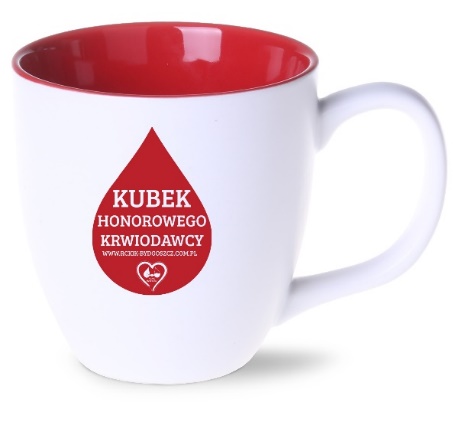 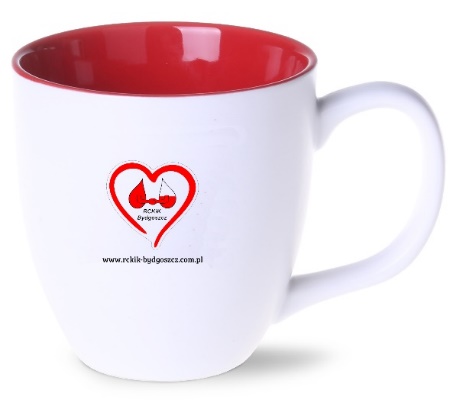 Zdjęcie poglądowe: Zdjęcie poglądowe: Zdjęcie poglądowe: Zdjęcie poglądowe: Lp.Nazwa asortymentuWymagania minimalne Zamawiającego IlośćOferowane parametry2.Kubek typu „Latte”kubek porcelanowy lub ceramiczny o pojemności ok. 250-300 ml, zwężający się ku dołowi o prostych ściankach typu „latte” lub równoważny.Wyposażony w wygodne ucho.2000TAK/NIE*, pojemność: …Kubek typu „Latte”Kolor zewnętrzny – czerwony połysk/mat, wewnątrz biały.TAK/NIE*Kubek typu „Latte”Nadruk:
przód: wg. przekazanego wzoru o powierzchni min. ok. 6,5 cm x 6,5 cm
tył: logo + adres strony wwwDostosowanie wzoru do druku po stronie wykonawcy na podstawie przekazanych plików jpgTAK/NIE*Kubek typu „Latte”Nadruk trwały, możliwość mycia w zmywarceTAK/NIE*Kubek typu „Latte”Zapakowany w opakowanie jednostkowe zabezpieczające przed stłuczeniem. Opakowania zbiorcze po max 50 szt. z opisem zawartości oraz ilości w języku polskim.TAK/NIE*Zdjęcie poglądowe: 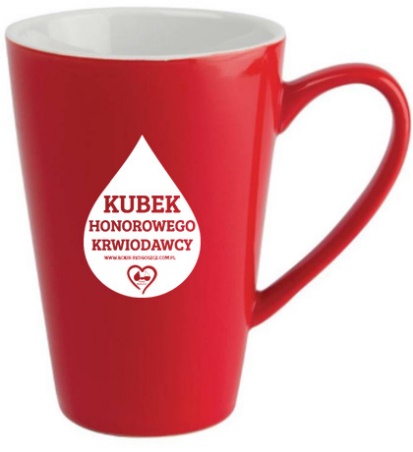 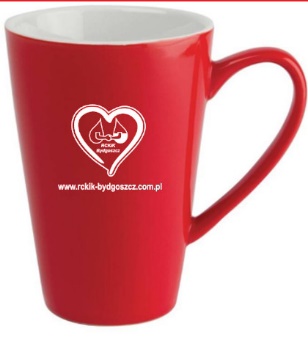 Zdjęcie poglądowe: Zdjęcie poglądowe: Zdjęcie poglądowe: Zdjęcie poglądowe: Lp.Nazwa asortymentuWymagania minimalne Zamawiającego IlośćOferowane parametry3. Koszulka klasyczna koszulka T-shirt bez szwów bocznych, posiadająca taśmę wzmacniającą na karku i ramionach. 12 000TAK/NIE*3. Koszulka Koszulka wykonana z bawełny minimum 150 g/m2, o dobrej jakości, niewyciągającej się po praniu. Metka (lub nadruk na kołnierzyku) zawierająca informację o rozmiarze i sposobie użytkowania (temperatura prania, prasowania oraz skład materiału).12 000TAK/NIE*,
gramatura: …3. Koszulka Nadruk kolorowy:Przód: logo i adres strony www.rckik-bydgoszcz.com.pl na lewej piersiTył: o powierzchni min. ok 30 x30 cm12 000TAK/NIE*3. Koszulka Projekt nadruku z tyłu koszulki po stronie Wykonawcy. Wykonawca przedstawi min. 3 propozycje nadruku grafiki promującej Honorowe Krwiodawstwo, spośród których Zamawiający wybierze jeden wzór. Zamawiający zastrzega możliwość zgłaszania uwag i poprawek do przedstawionych projektów. Termin realizacji zamówienia określony w umowie, liczony będzie od terminu ostatecznego zaakceptowania wzoru przez Zamawiającego. 12 000TAK/NIE*3. Koszulka Biała z nadrukiem 5000 szt.Czerwona z nadrukiem 5000 szt.
Czarna z nadrukiem 2000 szt.12 000TAK/NIE*3. Koszulka Pakowana jednostkowo w woreczek foliowy zamykany paskiem z klejem (wymagane oznaczenie rozmiaru koszulki na folii). Opakowania zbiorcze zawierające koszulki wyłącznie w jednym rozmiarze i kolorze po max 100 szt. z opisem zawartości (kolor, rozmiar) oraz ilości. Opisy w języku polskim.12 000TAK/NIE*3. Koszulka Rozmiar od S do XXL (ilość poszczególnych rozmiarów do ustalenia po podpisaniu umowy)12 000TAK/NIE*3. Zdjęcie poglądowe (wzór przykładowy)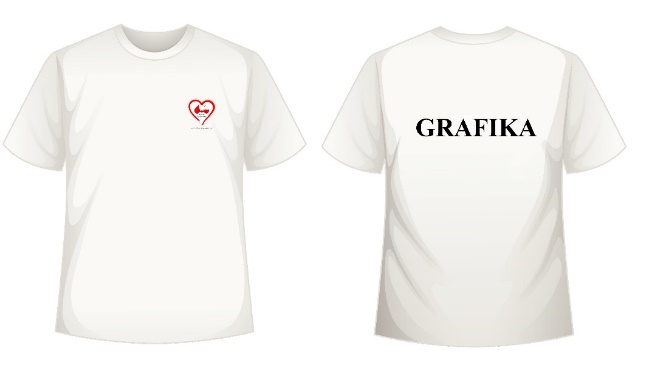 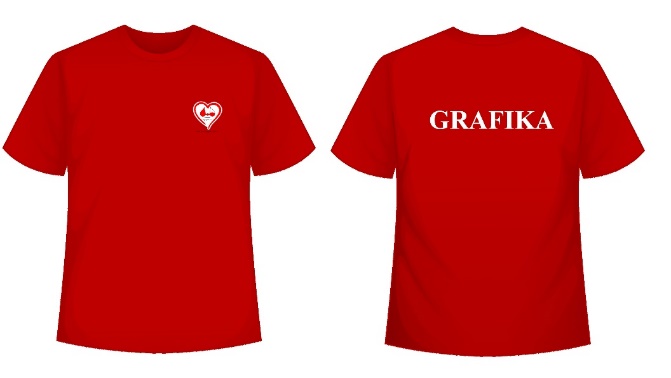 Zdjęcie poglądowe (wzór przykładowy)Zdjęcie poglądowe (wzór przykładowy)Zdjęcie poglądowe (wzór przykładowy)	Lp.Nazwa asortymentuWymagania minimalne Zamawiającego IlośćOferowane parametry4.Parasol składanyParasol składany, zbudowany z co najmniej 8 paneli. 1500TAK/NIE*4.Parasol składanyParasol rozkładany automatycznie, o solidnej konstrukcji; poszycie i pokrowiec wykonany z nylonu, 3-częściowa metalowa laska i metalowe szyny, uchwyt z tworzywa sztucznego ze sznureczkiem. 1500TAK/NIE*,Składanie automatyczne: TAK/NIE*4.Parasol składanyCzasza parasola w jednolitym kolorze:- czerwonym 1000 szt.- czarnym 500 szt.z białym nadrukiem.1500TAK/NIE*4.Parasol składanyNadruk w kolorze białym: napis „JESTEM KRWIODAWCĄ” oraz logo i adres www wg. wzoru przekazanego przez zamawiającego.Dostosowanie wzoru do druku po stronie wykonawcy na podstawie przekazanych plików jpg1500TAK/NIE*4.Parasol składanyWymiary ok ⌀ 93x47 cm, długość po złożeniu 25-30 cm.1500Wymiary: …Długość po złożeniu: …4.Parasol składanyOpakowanie zbiorcze po max. 100 szt. z opisem ilości i zawartości w j. polskim1500TAK/NIE*Zdjęcie poglądowe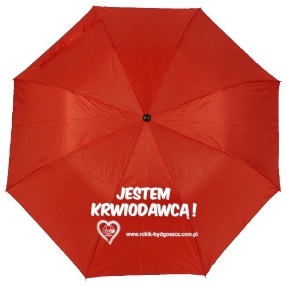 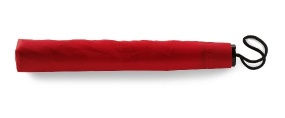 Zdjęcie poglądoweZdjęcie poglądoweZdjęcie poglądowe 	Lp.Nazwa asortymentuWymagania minimalne Zamawiającego IlośćOferowane parametry5.Długopis aluminiowy z graweremdługopis cienko piszący z aluminiowym wykończeniem, z funkcją włączenia długopisu w górnej części (zgodnie z wizualizacją poglądową zamieszczoną poniżej),5000TAK/NIE*5.Długopis aluminiowy z graweremKolor: czerwony ze srebrnymi lub białymi elementami5000TAK/NIE*5.Długopis aluminiowy z graweremwymiary: 14 cm (+/- 1 cm),5000TAK/NIE*5.Długopis aluminiowy z graweremtusz niebieski5000TAK/NIE*5.Długopis aluminiowy z graweremznakowanie: grawer laserowy z logotypem oraz adresem strony internetowej www.rckik-bydgoszcz.com.pl5000TAK/NIE*5.Długopis aluminiowy z graweremOpakowanie zbiorcze po max. 100 szt. z opisem ilości i zawartości w j. polskim5000TAK/NIE*Zdjęcie poglądowe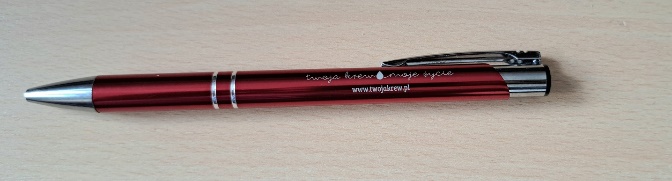 Zdjęcie poglądoweZdjęcie poglądoweZdjęcie poglądoweLp.Nazwa asortymentuWymagania minimalne Zamawiającego IlośćOferowane parametry1.Worek plecakWorek plecak wykonany z poliestru w kolorze czerwonym2000TAK/NIE*1.Worek plecakSznurek – ściągacz w kolorze czarnym lub białym2000TAK/NIE*1.Worek plecakWzmocnione narożniki z PVC w kolorze sznurka2000TAK/NIE*1.Worek plecakTrwały nadruk, odporny na użytkowanie (nie pękający) w kolorze białym, dostosowany do wymiaru produktu (powierzchnia min. 15 cm x 15 cm)2000TAK/NIE*Maksymalne pole zadruku:1.Worek plecakWymiary minimum  35 x 25cm 2000TAK/NIE*Wymiary: ………….1.Worek plecakDostosowanie wzoru do druku po stronie wykonawcy na podstawie przekazanych plików jpg2000TAK/NIE*1.Worek plecakOpakowanie zbiorcze po max. 100 szt. z opisem ilości i zawartości w j. polskim2000TAK/NIE*Zdjęcie poglądowe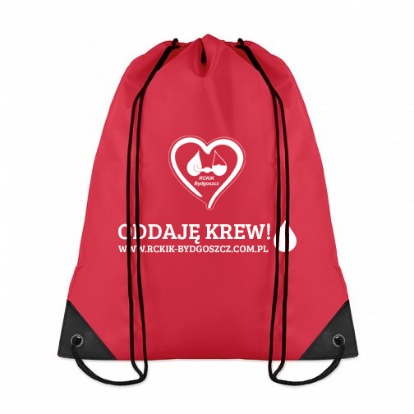 Zdjęcie poglądoweZdjęcie poglądoweZdjęcie poglądoweLp.Nazwa asortymentuWymagania minimalne Zamawiającego IlośćOferowane parametry2.Torba non-woven z zamkiemTorba non-woven z płaskim dnem1000TAK/NIE*2.Torba non-woven z zamkiemElementy torby zszywane1000TAK/NIE*2.Torba non-woven z zamkiemTorba zamykana na zamek błyskawiczny1000TAK/NIE*2.Torba non-woven z zamkiemWymiary torby ok. 35 cm x 35 cm x 18 cm (+/- 2 cm w każdym wymiarze)
Uchwyty dł. min. 35 cm1000TAK/NIE*2.Torba non-woven z zamkiemGłówny kolor – czerwony
Kolor lamówki oraz uchwytów czerwony lub biały1000TAK/NIE*2.Torba non-woven z zamkiemNadruk po jednej stronie torby w kolorze białym1000TAK/NIE*2.Torba non-woven z zamkiemTrwały nadruk, odporny na użytkowanie (nie pękający) w kolorze białym, dostosowany do wymiaru produktu (powierzchnia min. 15 cm x 15 cm)1000TAK/NIE*Maksymalne pole zadruku:2.Torba non-woven z zamkiemDostosowanie wzoru do druku po stronie wykonawcy na podstawie przekazanych plików jpg1000TAK/NIE*2.Torba non-woven z zamkiemOpakowanie zbiorcze po max. 100 szt. z opisem ilości i zawartości w j. polskim1000TAK/NIE*Lp.Nazwa asortymentuWymagania minimalne Zamawiającego IlośćOferowane parametry3.Torba non-wovenTorba non-woven z płaskim dnem1500TAK/NIE*3.Torba non-wovenElementy torby zszywane1500TAK/NIE*3.Torba non-wovenWymiary torby ok. 35 cm x 35 cm x 18 cm (+/- 2 cm w każdym wymiarze)
Uchwyty dł. min. 35 cm1500TAK/NIE*3.Torba non-wovenGłówny kolor – czerwony
Kolor lamówki oraz uchwytów czerwony lub biały1500TAK/NIE*3.Torba non-wovenNadruk po jednej stronie torby w kolorze białym1500TAK/NIE*3.Torba non-wovenTrwały nadruk, odporny na użytkowanie (nie pękający) w kolorze białym, dostosowany do wymiaru produktu (powierzchnia min. 15 cm x 15 cm)1500TAK/NIE*Maksymalne pole zadruku:3.Torba non-wovenDostosowanie wzoru do druku po stronie wykonawcy na podstawie przekazanych plików jpg1500TAK/NIE*3.Torba non-wovenOpakowanie zbiorcze po max. 100 szt. z opisem ilości i zawartości w j. polskim1500TAK/NIE*Zdjęcie poglądowe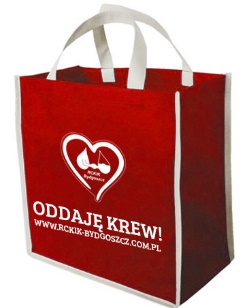 Zdjęcie poglądoweZdjęcie poglądoweZdjęcie poglądoweLp.Nazwa asortymentuWymagania minimalne Zamawiającego IlośćOferowane parametry1.Kalendarz książkowy A5kalendarz książkowy A5 250TAK/NIE*1.Kalendarz książkowy A5twarda okładka w kolorze czerwonym lub bordowym 250TAK/NIE*1.Kalendarz książkowy A5układ dzień na stronie; dopuszcza się dwa dni na stronie (dotyczy stron sobota i niedziela)250TAK/NIE*,Opis: …1.Kalendarz książkowy A5na okładce tłoczone logo i adres strony www.rckik-bydgoszcz.com.pl250TAK/NIE*1.Kalendarz książkowy A5perforacja narożnikówobecna tasiemka/zakładka250TAK/NIE*TAK/NIE*1.Kalendarz książkowy A5notes teleadresowy zintegrowany z blokiem250TAK/NIE*Lp.Nazwa asortymentuWymagania minimalne Zamawiającego IlośćOferowane parametry2.Kalendarz książkowy A6kalendarz książkowy A6 4000TAK/NIE*2.Kalendarz książkowy A6twarda okładka w stonowanych kolorach (preferowane brązy i odcienie czerwieni)4000TAK/NIE*,kolor: …2.Kalendarz książkowy A6układ tygodniowy, 1 tydzień na dwóch stronach4000TAK/NIE*2.Kalendarz książkowy A6notes teleadresowy zintegrowany z blokiem4000TAK/NIE*2.Kalendarz książkowy A6Dodatkowe elementy (np. mapa Polski, drukowane logo RCKIK w układzie tygodniowym)4000Opis: …2.Kalendarz książkowy A6na okładce tłoczone logo RCKiK4000TAK/NIE*Lp.Nazwa asortymentuWymagania minimalne Zamawiającego IlośćOferowane parametry3.Kalendarz ścienny jednodzielnywymiary: ok 300x 460 mm6000Wymiary: …3.Kalendarz ścienny jednodzielnydruk: główka i podkład 4+06000TAK/NIE*3.Kalendarz ścienny jednodzielnyplecki: karton 300 g6000TAK/NIE*3.Kalendarz ścienny jednodzielnyuszlachetnienie: folia błysk6000TAK/NIE*3.Kalendarz ścienny jednodzielnykalendarium: 1x12 plansz (kalendaria jednomiesięczne na m-c obecny, poprzedni i następny)6000TAK/NIE*3.Kalendarz ścienny jednodzielnyokienko do wskazywania aktualnej daty6000TAK/NIE*3.Kalendarz ścienny jednodzielnyotwór do zwieszenia lub zawieszka6000TAK/NIE*3.Kalendarz ścienny jednodzielnyprojekt grafiki po stronie wykonawcy (grafika związana tematycznie z Zamawiającym do ustalenia i akceptacji po podpisaniu umowy), nazwa i dane teleadresowe Zamawiającego6000TAK/NIE*Lp.Nazwa asortymentuWymagania minimalne Zamawiającego IlośćOferowane parametry4.Kalendarz ścienny trójdzielnywymiary: ok 300x800 mm250Wymiary: …4.Kalendarz ścienny trójdzielnydruk: główka i podkład 4+0250TAK/NIE*4.Kalendarz ścienny trójdzielnygłówka wypukła, uszlachetniona folią błysk250TAK/NIE*4.Kalendarz ścienny trójdzielnykalendaria: 3x12 plansz250TAK/NIE*4.Kalendarz ścienny trójdzielnyokienko do wskazywania aktualnej daty250TAK/NIE*4.Kalendarz ścienny trójdzielnyplecki: karton 300 g250TAK/NIE*4.Kalendarz ścienny trójdzielnyotwór do zawieszenia lub zawieszka250TAK/NIE*4.Kalendarz ścienny trójdzielnyprojekt grafiki po stronie wykonawcy (grafika związana tematycznie z Zamawiającym do ustalenia i akceptacji po podpisaniu umowy), nazwa i dane teleadresowe Zamawiającego250TAK/NIE*Lp.Nazwa asortymentuWymagania minimalne Zamawiającego IlośćOferowane parametry5.Książka kucharskaksiążka kucharska z przepisami i zdjęciami potraw, Tematyka: potrawy bezmięsne dla Honorowych Krwiodawców1500TAK/NIE*5.Książka kucharskaKsiążka zawiera min. 60 stron, pierwsze 2-3 strony poświęcone diecie krwiodawcy oraz RCKiK w Bydgoszczy (do uzgodnienia).Propozycja potraw pozostawiona w gestii Wykonawcy, do zaakceptowania przez Zamawiającego1500Ilość stron: …5.Książka kucharskaFormat książki – min. A5. 1500Format: …5.Książka kucharskaOpakowanie zbiorcze po max. 100 szt. z opisem ilości i zawartości w j. polskimTAK/NIE*	Lp.Nazwa asortymentuWymagania minimalne Zamawiającego IlośćOferowane parametry4.1Portfel skórzanyMateriał: skóra500TAK/NIE*4.1Portfel skórzanyKolor: czarny500TAK/NIE*4.1Portfel skórzanyPortfel składany, zapinany na zatrzask (zapięcie zewnętrzne całego portfela)500TAK/NIE*4.1Portfel skórzanyWymiary po zamknięciu: około 13x10x2 cm500TAK/NIE*Wymiary…………..4.1Portfel skórzanyMin. 2 przegródki na banknoty, min. 4 przegródek na karty500TAK/NIE*4.1Portfel skórzanytłoczone logo RCKiK w wewnętrznej części500TAK/NIE*4.1Portfel skórzanyzapinana przegródka na bilon500TAK/NIE*4.1Portfel skórzanypakowany w eleganckie pudełko prezentowe (np. karton, drewno)500TAK/NIE*4.1Portfel skórzanyOpakowanie zbiorcze po max. 50 szt. z opisem ilości i zawartości w j. polskim500TAK/NIE*Zdjęcie poglądowe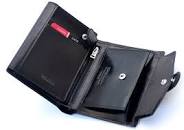 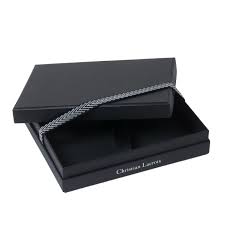 Zdjęcie poglądoweZdjęcie poglądoweZdjęcie poglądowe………………………………………………………………………………………………………………(pełna nazwa/firma, adres, w zależności od podmiotu: NIP/PESEL, KRS/CEIDG)………………………………………………………………………………………………………………………………………………………………………………………………………………………………(pełna nazwa/firma, adres, w zależności od podmiotu: NIP/PESEL, KRS/CEIDG)………………………………………………………………………………………………………………..reprezentowane przez:…………………………………………………..…..………… (imię, nazwisko, stanowisko/podstawa do reprezentacji)Wykonawca:………………………………………………………………………………………………………………Wykona następujący zakres świadczenia wynikającego z umowy o zamówienie publiczne:………………………………………………………………………………………………………………Wykonawca:………………………………………………………………………………………………………………Wykona następujący zakres świadczenia wynikającego z umowy o zamówienie publiczne:………………………………………………………………………………………………………………WYKAZ WYKAZ WYKAZ WYKAZ WYKAZ WYKAZ LP.PRZEDMIOT DOSTAWMIEJSCE DOSTAWWARTOŚĆ KONTRAKTUPOCZĄTEK DOSTAWYKONIEC DOSTAWY1.2.3.